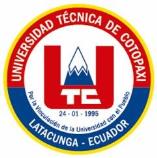 UNIVERSIDAD TÉCNICA DE COTOPAXIFACULTAD DE CIENCIAS AGROPECUARIAS Y RECURSOS NATURALESCARRERA DE INGENIERÍA AGRONÓMICA PROYECTO DE INVESTIGACIÓN“ESTUDIO DE ADAPTACIÓN DE SIETE PASTOS Y TRES MEZCLAS FORRAJERAS CON LA UTILIZACIÓN DE LACTOFERMENTOS EN EL BARRIO SAN FRANCISCO PARROQUIA TOACASO CANTÓN LATACUNGA PROVINCIA DE COTOPAXI. 2018-2019”AUTOR: Aldo Martin Sánchez Ortiz TUTORA: Ing. Giovana Paulina Parra Gallardo Mg.Sc  LATACUNGA – ECUADORAGOSTO - 2019DECLARACIÓN DE AUTORÍAYo “Aldo Martín Sánchez Ortiz” declaro ser autor del presente proyecto de investigación: “Estudio de adaptación de siete pastos y tres mezclas forrajeras con la utilización de lactofermentos el en el Barrio San Francisco Parroquia Toacaso Cantón Latacunga Provincia de Cotopaxi. 2018-2019”, siendo el  Ing. Giovana  Parra Mg.Sc.   Director del presente trabajo; y eximo expresamente a la Universidad Técnica de Cotopaxi y a sus representantes legales de posibles reclamos o acciones legales.Además certifico que las ideas, conceptos, procedimientos y resultados vertidos en el presente trabajo investigativo, son de mi exclusiva responsabilidad.……………………………..Aldo Martín Sánchez OrtizC.I. 180435823-0      CONTRATO DE CESIÓN NO EXCLUSIVA DE DERECHOS DE AUTORComparecen a la celebración del presente instrumento de cesión no exclusiva de obra, que celebran de una parte Aldo Martin Sánchez Ortiz, identificado con C.C. N° 180435823-0 de estado soltero y con domicilio Tisaleo - Parroquia Quinchicoto, a quien en lo sucesivo se denominará EL CEDENTE; y, de otra parte, el Ing. MBA. Cristian Fabricio Tinajero Jiménez, en calidad de Rector y por tanto representante legal de la Universidad Técnica de Cotopaxi, con domicilio en la Av. Simón Rodríguez Barrio El Ejido Sector San Felipe, a quien en lo sucesivo se le denominará EL CESIONARIO en los términos contenidos en las cláusulas siguientes:ANTECEDENTES: CLÁUSULA PRIMERA.- EL CEDENTE es una persona natural estudiante de la carrera de Ingeniería Agronómica, titular de los derechos patrimoniales y morales sobre el trabajo de “Estudio de adaptación de siete pastos y tres mezclas forrajeras con la utilización de lactofermentos  en el Barrio San Francisco Parroquia Toacaso Cantón Latacunga Provincia de Cotopaxi. 2019”, La cual se encuentra elaborada según los requerimientos académicos propios de la facultad según las características que a continuación se detallan:Historial académico.- Septiembre 2014, Agosto 2019.Aprobación HCD.- 4 de Abril 2019. Tutor.- Ing. Giovana Paulina Parra Gallardo. Mg. Sc.Tema: “Estudio de adaptación de siete pastos y tres mezclas forrajeras con la utilización de lactofermentos en el segundo año en el Barrio San Francisco Parroquia Toacaso Cantón Latacunga Provincia de Cotopaxi. 2019”,CLÁUSULA SEGUNDA.- EL CESIONARIO es una persona jurídica de derecho público creada por ley, cuya actividad principal está encaminada a la educación superior formando profesionales de tercer y cuarto nivel normada por la legislación ecuatoriana la misma que establece como requisito obligatorio para publicación de trabajos de investigación de grado en su repositorio institucional, hacerlo en formato digital de la presente investigación. CLÁUSULA TERCERA.- Por el presente contrato, LA CEDENTE autoriza a EL CESIONARIO a explotar el trabajo de grado en forma exclusiva dentro del territorio de la República del Ecuador.CLÁUSULA CUARTA.- OBJETO DEL CONTRATO: Por el presente contrato LA CEDENTE, transfiere definitivamente a EL CESIONARIO y en forma exclusiva los siguientes derechos patrimoniales; pudiendo a partir de la firma del contrato, realizar, autorizar o prohibir:a) La reproducción parcial del trabajo de grado por medio de su fijación en el soporte informático conocido como repositorio institucional que se ajuste a ese fin.b) La publicación del trabajo de grado.c) La traducción, adaptación, arreglo u otra transformación del trabajo de grado con fines académicos y de consulta. d) La importación al territorio nacional de copias del trabajo de grado hechas sin autorización del titular del derecho por cualquier medio incluyendo mediante transmisión.f) Cualquier otra forma de utilización del trabajo de grado que no está contemplada en la ley como excepción al derecho patrimonial. CLÁUSULA QUINTA.-El presente contrato se lo realiza a título gratuito por lo que EL CESIONARIO no se halla obligada a reconocer pago alguno en igual sentido LA CEDENTE declara que no existe obligación pendiente a su favor.CLÁUSULA SEXTA.- El presente contrato tendrá una duración indefinida, contados a partir de la firma del presente instrumento por ambas partes. CLÁUSULA SÉPTIMA.- CLÁUSULA DE EXCLUSIVIDAD.- Por medio del presente contrato, se cede en favor de EL CESIONARIO el derecho a explotar la obra en forma exclusiva, dentro del marco establecido en la cláusula cuarta, lo que implica que ninguna otra persona incluyendo LA CEDENTE podrá utilizarla.CLÁUSULA OCTAVA.- LICENCIA A FAVOR DE TERCEROS.- EL CESIONARIO podrá licenciar la investigación a terceras personas siempre que cuente con el consentimiento de LA CEDENTE en forma escrita. CLÁUSULA NOVENA.- El incumplimiento de la obligación asumida por las partes en las cláusula cuarta, constituirá causal de resolución del presente contrato. En consecuencia, la resolución se producirá de pleno derecho cuando una de las partes comunique, por carta notarial, a la otra que quiere valerse de esta cláusula.CLÁUSULA DÉCIMA.- En todo lo no previsto por las partes en el presente contrato, ambas se someten a lo establecido por la Ley de Propiedad Intelectual, Código Civil y demás del sistema jurídico que resulten aplicables.CLÁUSULA UNDÉCIMA.- Las controversias que pudieran suscitarse en torno al presente contrato, serán sometidas a mediación, mediante el Centro de Mediación del Consejo de la Judicatura en la ciudad de Latacunga. La resolución adoptada será definitiva e inapelable, así como de obligatorio cumplimiento y ejecución para las partes y, en su caso, para la sociedad. El costo de tasas judiciales por tal concepto será cubierto por parte del estudiante que lo solicitare.En señal de conformidad las partes suscriben este documento en dos ejemplares de igual valor y tenor en la ciudad de Latacunga a los 15 días del mes de Julio del 2019.………………………………………                         ………………………………………                                                           Aldo Martín Sánchez Ortiz                                Ing. MBA. Cristian Tinajero Jiménez. Mg Sc.           EL CEDENTE 			                         EL CESIONARIOAVAL DEL TUTOR DEL PROYECTO DE INVESTIGACIÓNEn calidad de Director del Trabajo de Investigación sobre el tema: “Estudio de adaptación de siete pastos y tres mezclas forrajeras con la utilización de lactofermentos  en el Barrio San Francisco Parroquia Toacaso Cantón Latacunga Provincia de Cotopaxi. 2018-2019”, de Aldo Martín Sánchez Ortiz, de la carrera de Ingeniería Agronómica, considero que dicho Informe Investigativo cumple con los requerimientos metodológicos y aportes científico-técnicos suficientes para ser sometidos a la evaluación del Tribunal de Validación de Proyecto que el Consejo Directivo de la Facultad  de Ciencias Agropecuarias y Recursos Naturales de la Universidad Técnica de Cotopaxi designe, para su correspondiente estudio y calificación.								Latacunga,  de Julio, 2019 ……………………………………FirmaIng. Giovana Paulina Parra Gallardo Mg.CC: 180226703-7APROBACIÓN DEL TRIBUNAL DE TITULACIÓN En calidad de Tribunal de Lectores, aprueban el presente Informe de Investigación de acuerdo a las disposiciones reglamentarias emitidas por la Universidad Técnica de Cotopaxi, y por la Facultad de Ciencia Agropecuarias de Recursos Naturales; por cuanto, el  postulante: Aldo Martín Sánchez Ortiz, con el título de Proyecto de Investigación“Estudio de adaptación de siete pastos y tres mezclas forrajeras con la utilización de lactofermentos  en el Barrio San Francisco Parroquia Toacaso Cantón Latacunga Provincia de Cotopaxi. 2018-2019”, considerando las  recomendaciones emitidas oportunamente y reúne los  méritos suficientes para ser sometido  al acto de Sustentación de Proyecto.Por lo antes expuesto, se autoriza realizar los empastados correspondientes, según la normativa institucional.Latacunga, 25 Julio 2019Para constancia firman:              Lector 1                                                                                 Lector 2  Nombre: Ing. Karina Paola Quevedo Marín Mg.         Nombre: Ing. Emerson Javier Jácome Mogro Mg                CC: 050267293-4                                                          CC: 050197470-3                                                                        Lector 3                                                                                                                                                      Nombre: Ing. Cristian Santiago Jiménez Jácome Mg                                                                                                                                      CC: 050194626-6                                                                                 AGRADECIMIENTOEn el presente trabajo quiero agradecer   a mis padres por su apoyo, económico.A la Universidad Técnica de Cotopaxi que me ha dado la oportunidad de formarme académicamente.También quiero expresar mi fraterno agradecimiento a mi Tutora la Ing. Giovana Parra por su contribución a lo largo de mi carrera, al Ing. Cristian Jiménez  por su apoyo y las facilidades para poder desarrollar este proceso y a los Ingenieros Karina Marín. Emerson Jácome quienes me brindaron su apoyo en la culminación del mi proyecto de investigación.Aldo Martin Sánchez OrtizDEDICATORIAA mis padres Patricio y Olga, por ser mi apoyo, porque sin ustedes este trabajo no hubiera sido posible. A mi  querido hermano Alexis porque a pesar de todo fue un apoyo en las peores circunstancias  por ser una inspiración para lograr este objetivo gracias  por estar siempre presente, acompañándome.A Wendy por apoyarme con su cariño amor y confianza a lo largo de mi instrucción profesional.A todas aquellas personas que con sus consejos supieron guiarme dándome  aliento para seguir adelante y creer en la  vida.Aldo Martin Sánchez OrtizUNIVERSIDAD TÉCNICA DE COTOPAXIFACULTAD DE CIENCIAS AGROPECUARIAS Y RECURSOS NATURALESTITULO: “Estudio de adaptación de siete pastos y tres mezclas forrajeras con la utilización de lactofermentos  en el Barrio San Francisco Parroquia Toacaso Cantón Latacunga Provincia de Cotopaxi. 2018-2019”.     Autor: Aldo Martin Sánchez Ortiz RESUMENLa presente investigación se llevó acabo en el Barrio San Francisco, ubicada en la Parroquia Toacaso, Cantón Latacunga, Provincia de Cotopaxi, con las  coordenadas UTM  latitud: 9921925,07 S longitud: 744876.27 E a una altura de 3.300 m.s.n.m, el  objetivo fue  determinar el pasto que presenta mejor  adaptabilidad al sector.La modalidad de la investigación es experimental como tratamientos se utilizó siete pastos y tres mezclas forrajeras, con la aplicación de lactofermento enriquecido, el diseño experimental implementado fue en parcelas divididas (A x B) obteniendo veinte, tratamientos con tres repeticiones, donde se analizaron las siguientes variables: altura de planta, cobertura, microorganismos y hongos  del suelo, obteniendo los siguientes resultados. La pastura con el mejor comportamiento agronómico,  el tratamiento T5 (achicoria)  con 39,43 cm y 45,38 cm a los 43 y 50 días. El pasto con mayor porcentaje de cobertura  en 57 días para el factor A (pastos),  fue el tratamiento T5 (achicoria)  el mejor con 84%, en cambio para el  factor AxB (pasto por lactofermento)  fue  T15 (achicoria con lactofermento) con 91.33 % de cobertura.El análisis microbiológico del  suelo muestra que los pastos del Barrio San Francisco de Toacaso,  los tratamientos T11 (pasto azul) y T12 (trébol blanco) con 300 (UFC/g) obtuvo un rango A en el conteo de unidades formadoras de colonias por gramo (UFC/g) de microrganismos y hongos presentes en el suelo. Los mejores resultados, para el conteo de microorganismos, lo muestran  los tratamientos, T14 (ryegrass), T15 (achicoria), T18 (ryegrass, trébol blanco) con 300 (UFC/g)  para el conteo de hongos, en el rango (A).Los resultados obtenidos del análisis de la composición biológico del lactofermento  demostraron que existe la presencia de Bacillus sp con 3 (UFC/g), levaduras con 300 (UFC/g); para el análisis químico arroja  un bajo porcentaje de Nitrógeno (0,30), Fosforo (0,2) y Potasio (0,90).Palabras clave: pasto, mezcla forrajera, lactofermento, proteína, fibra; análisis microbiológico.TECHNICAL UNIVERSITY OF COTOPAXIAGRICULTURAL SCIENCES AND NATURAL RESOURCES FACULTYTHEME: “Study of adaptation of seven pastures and three forage mixtures with the use of lactoferments in San Francisco Neighborhood, Toacaso Parish, Latacunga Canton, and Cotopaxi Province. 2018-2019” 					Author: Aldo Martin Sánchez OrtizABSTRACTThe present investigation was carried out in the San Francisco District, located in Toacaso Parish, Latacunga Canton, Cotopaxi Province, with UTM latitude coordinates: 9921925.07 S longitude: 744876.27 E at a height of 3,300 meters above sea level, the objective was to determine the grass that presents better adaptability to the sector. The modality of the investigation is experimental as treatments were used seven pastures and three forage mixtures, with the application of enriched lactoferment, the experimental design implemented was in divided plots (A x B) obtaining twenty, treatments with three repetitions, where the following variables: plant height, cover, microorganisms and soil fungi, obtaining the following results. The pasture with the best agronomic behavior, the T5 treatment (chicory) with 39.43 cm and 45.38 cm at 43 and 50 days. The grass with the highest coverage percentage in 57 days for factor A (pastures), was the T5 treatment (chicory) the best with 84%, while for AxB factor (lactoferment grass) was T15 (chicory with lactoferment) with 91.33% coverage. The microbiological analysis of the soil shows that the pastures of the San Francisco de Toacaso neighborhood, the T11 (blue grass) and T12 (white clover) treatments with 300 (CFU / g) obtained a rank A in the count of colony forming units per gram (CFU / g) of microorganisms and fungi present in the soil. The best results, for the count of microorganisms, are shown by the treatments, T14 (ryegrass), T15 (chicory), T18 (ryegrass, white clover) with 300 (CFU / g) for fungal counting, in the range (A ).The results obtained from the analysis of the biological composition of the lactoferment showed that there is the presence of Bacillus sp with 3 (CFU / g), yeasts with 300 (CFU / g); for the chemical analysis it yields a low percentage of Nitrogen (0.30), Phosphorus (0.2) and Potassium (0.90).KEYWORDS: Grass, Feed mixture, Lactoferment, Microbiological analysis.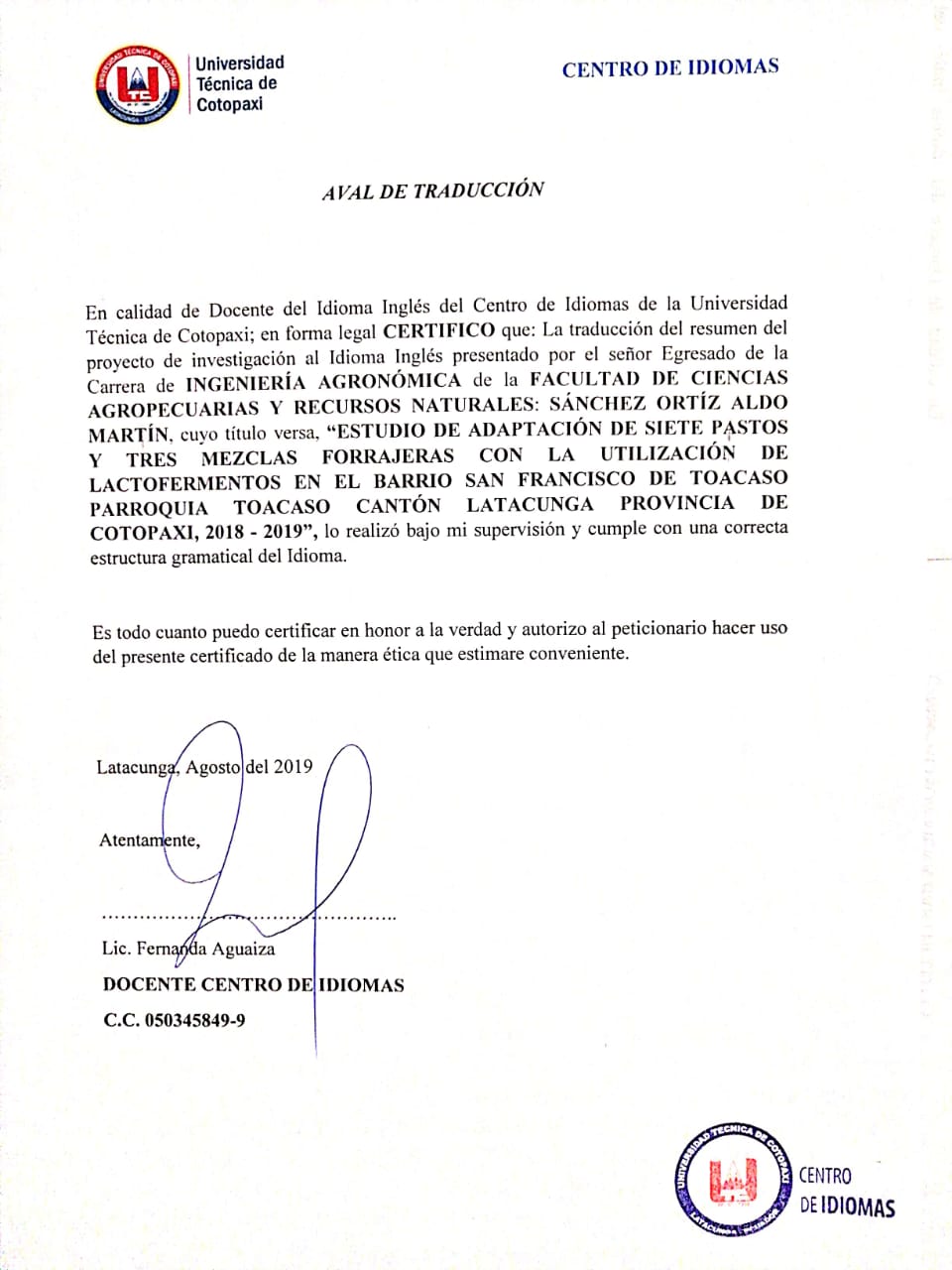 Índice de tablas 7	Tabla 1. Actividades y sistema de tareas en relación a los objetivos planteaos.	22Tabla 2. Opciones de mezclas forrajeras y cantidad de semilla por hectárea para zonas lecheras de la sierra ecuatoriana.	25Tabla 3. Requerimientos edafoclimáticos Raygrass perenne (Lolium perenne L).	30Tabla 4. Requerimientos edafoclimáticos Pasto azul (Dactylis glomerata L).	30Tabla 5. Requerimientos edafoclimáticos Avena (Avena sativa L).	31Tabla 6. Requerimientos edafoclimáticos Achicoria (Cichorium intbus.).	32Tabla 7. Requerimientos edafoclimáticos Trébol rojo (Trifulium pratense L).	33Tabla 8. Requerimientos edafoclimáticos Trébol blanco (Trifolium repens L).	33Tabla 9. Requerimientos edafoclimáticos Vicia (Vicia sativa L.).	349.5 Tabla 10. Descripción de Pastos.	34Tabla 11. Ingredientes  de elaboración del lactofermento.	37Tabla 12. Esquema del Adeva .	42Tabla 13. Tratamientos en estudio.	43Tabla 14. Definición de Variables e Indicadores.	44Tabla 15. Resumen de la ADEVA para altura (cm) a los 43 y 50 días.	48Tabla 16. Resumen del ADEVA para altura a los 43  días después de la aplicación de lactofermento.	48Tabla 17. Prueba Tukey al 5% aplicado para el factor A (Pastos) en la variable altura a los 43 días.	49Tabla 18. Prueba Tukey al 5% para el  factor B (lactofermento) en la variable altura a los 43 días.	50Tabla 19. Prueba Tukey al 5% aplicado para la interacción Pasto por Lactofermento en la variable altura a los 43 días.	51Tabla 20. Resumen del ADEVA para altura a los 50  días después de la aplicación de lactofermento.	52Tabla 21. Prueba Tukey al 5% aplicado para el factor A (Pastos) en la variable altura a los 50 días.	52Tabla 22. Prueba Tukey al 5% para el  factor B (lactofermento) en la variable altura a los 50 días.	53Tabla 23. Prueba Tukey al 5% aplicado para la interacción Pasto por Lactofermento en la variable altura a los 50 días.	54Tabla 24. Resumen de ADEVA para el porcentaje de cobertura  a los 57 días.	56Tabla 25. Prueba Tukey al 5% aplicado para el factor A (Pastos) en la variable cobertura a los 57 días.	56Tabla 26. Prueba Tukey al 5% aplicada para el  factor B (lactofermento) en la variable cobertura a los 57 días.	57Tabla 27. Prueba Tukey al 5% aplicado para la interacción Pasto por Lactofermento  en la variable cobertura a los 57 días.	58Tabla 28.Análisis de varianza para porcentaje de colonias de  microorganismos presentes en el suelo.	61Tabla 29. Prueba Tukey al 5% para porcentaje de colonias de microorganismos presentes en el suelo con datos transformados o aplicados raíz cuadrada.	61Tabla 30. Análisis de varianza para porcentaje de colonias de hogos presentes en el suelo.	63Tabla 31. Prueba Tukey al 5% para porcentaje de colonias de hongos  presentes en el suelo con datos transformados o aplicados raíz cuadrada.	63Índice de gráficos Grafico  1. Promedio aplicado para el factor A (Pastos) en la variable altura a los 43 días.	49Grafico  2. Promedios para el  factor B (lactofermento) en la variable altura a los 43 días.	50Grafico  3. Promedios para la interacción Pasto por Lactofermento en la variable altura a los 43 días.	51Grafico  4. Promedios aplicado para el factor A (Pastos) en la variable altura a los 50 días.	53Grafico  5. Promedios para el  factor B (lactofermento) en la variable altura a los 50 días.	53Grafico  6. Promedios aplicado para la interacción Pasto por Lactofermento en la variable altura a los 50 días.	55Grafico  7. Promedios aplicado para el factor A (Pastos) en la variable cobertura a los 57 días.	56Grafico  8. Promedios aplicados para el  factor B (lactofermento) en la variable cobertura a los 57 días	57Grafico  9. Promedios para la interacción Pasto por Lactofermento  en la variable cobertura a los 57 días.	58Grafico  10. Promedios para colonias de microorganismos presentes en el suelo con datos transformados o aplicados raíz cuadrada.	61Grafico  11. Promedio para porcentaje de colonias de hongos presentes en el suelo con datos transformados o aplicados raíz cuadrada.	63INFORMACIÓN GENERALTítulo del Proyecto:“Estudio de adaptación de siete pastos y tres mezclas forrajeras con la utilización de lactofermentos  en el Barrio San Francisco Parroquia Toacaso Cantón Latacunga Provincia De Cotopaxi.2018 - 2019”Fecha de inicio: 0ctubre del 2018Fecha de finalización:Agosto del 2019Lugar de ejecución:Barrió San Francisco, Parroquia Toacaso, Cantón Latacunga Provincia de Cotopaxi.Unidad Académica que auspiciaFacultad De Ciencias Agropecuarias y Recursos Naturales.Carrera que auspicia: Ingeniería Agronómica.Proyecto de investigación vinculado: Proyecto Investigación Formativa Adaptación de pastos y mezclas forrajeras con la aplicación de lactofermentos en 4 localidades de la Provincia de Cotopaxi  Equipo de Trabajo:Responsable del Proyecto: Ing. Cristian Jiménez Mg.Tutor: Ing. Giovana Parra Mg Sc.Lector 1: Ing. Karina Marín  Mg.Lector 2: Ing. Emerson Jácome Mg.Lector 3: Ing. Cristian Jiménez Mg.Coordinador del ProyectoNombre: Aldo Martín Sánchez Ortiz Teléfonos: 0983970562Correo electrónico: aldo.sanchez0@utc.edu.ecÁrea de Conocimiento:Agricultura - Agricultura, silvicultura y pesca - producción agropecuaria Línea de investigación:Línea 1: Análisis, conservación y aprovechamiento de la agro biodiversidad local.La biodiversidad forma parte intangible del patrimonio nacional: en la agricultura, en la medicina, en actividades pecuarias, incluso en ritos, costumbres y tradiciones culturales. Esta línea está enfocada en la generación de conocimiento para un mejor aprovechamiento de la biodiversidad local, basado en la caracterización agronómica, morfológica, genómica, física, bioquímica y usos ancestrales de los recursos naturales locales. Esta información será fundamental para establecer planes de manejo, de producción y de conservación del patrimonio natural.Sub líneas de investigación de la Carrera:  Caracterización de la biodiversidad DESCRIPCION DEL PROYECTO DE INVESTIGATIÓN El presente proyecto de investigación determinó cuales son las pasturas que mejor se adaptan al sector de San Francisco – Toacaso, para el estudio se utilizó siete pastos y tres mezclas forrajeras (Pasto Azul, Trébol rojo, trébol blanco, ryegrass, achicoria, vicia, avena, y las siguientes mezclas: trébol blanco con ryegrass; vicia con avena; achicoria con pasto azul y trébol rojo), con la aplicación de un lactofermento. El fin de este proyecto es mejorar la nutrición animal y abaratar costos de alimentación con la producción eficiente de pastos.JUSTIFICACIÓN DEL PROYECTO El proyecto de investigación se fundamenta  en la producción y fertilización  de pastos y mezclas forrajeras con el objeto de presentar una alternativa de  manejo técnico de los distintos cultivos que sirven de alimento para los animales. Una adecuada dieta  alimenticia para los animales se verá reflejada en la producción de leche beneficiando de esta manera a los pequeños y medianos productores. Este trabajo es de gran utilidad debido a que los resultados pueden ser replicados en las distintas comunidades de producción  y a personas que se dedican a esta actividad que posteriormente mejoran la producción de leche con ayuda de un lactofermento el cual no afecta el ecosistema por su contenido orgánico, ayudando así a la parroquia.BENEFICIARIOS DEL PROYECTOLos beneficiarios directos son los moradores del Barrio San Francisco de Toacaso que son las personas que pertenecen a las diferentes redes lecheras además de los 8.503 habitantes de la  de la Parroquia. Como beneficiarios indirectos se puede citar a las 143.979 personas  de la Provincia de Cotopaxi que se dedican a la agricultura, ganadería y silvicultura. . (GADPC, 2015).EL PROBLEMA DE INVESTIGACIÓN:Las hectáreas destinadas a la producción de pastos a nivel mundial es de 4600 millones (FAO, 2006) de ha, Mientras que en el Ecuador es de 2452000 ha. (INIAP) 2006 de producción de pastos y específicamente en Cotopaxi tiene 125.541 ha de suelo usadas en pastos cultivados según (Flacso 2006).En el Ecuador los rendimientos de las explotaciones ganaderas depende de un sin número de factores, tales como son el manejo nutricional, genética, ecosistema, entre otros.Por lo cual es necesario que los potreros estén formados por plantas que soporten bien el pisoteo, manteniendo una gran capacidad de rebrote, portando la cantidad necesaria de vitaminas, proteínas y carbohidratos. En Cotopaxi el principal problema es la reducción de la productividad de los potreros, es decir la biomasa consumible por el ganado disminuye paulatinamente en los sistemas de explotación al pastoreo; las causas que disminuya la producción de pastos y forrajes son el mal manejo de periodos de receso entre pastoreo, altura de corte oportuna para el beneficio de las cualidades nutricionales de los pastos, la escases de fertilización orgánica como química, una mala rotación de potreros que genera sobrepastoreo, lo cual involucra a todos los tipos de pastos, ocasionado por el limitante nivel de aplicación de tecnologías por parte de los productores y los ministerios encargados. La disponibilidad de espacios forrajeros de pequeños ganaderos el sector de San Francisco es escasa lo que influye en la producción de leche, la utilización de fertilizantes químicos para el desarrollo de los pastos posee costos muy elevados, lo cual ocasiona costos de producción más alta, con una ganancia mínima para el agricultor, además cabe recalcar que el deficiente conocimiento agronómico y técnico a cerca de las especies y mezclas forrajeras adecuadas para el sector y el suelo erosionado confluyen en una desnutrición y un continuo deterioro del ambiente.La finalidad del proyecto es mejorar la situación socioeconómica del sector así como también establecer la mejor cobertura vegetal con pastos y mezclas forrajeras que mejor se adapten a la zona. (GADPC, 2015).OBJETIVOS:General Estudiar la adaptación de siete pastos y tres mezclas forrajeras con la utilización del lactofermento en el Barrio  San Francisco, Parroquia Toacaso, Provincia de Cotopaxi.Específicos Evaluar el  comportamiento agronómico  de los siete pastos y 3 mezclas forrajeras con la utilización de lactofermento en el sexto corte.Determinar la composición química y microbiológica  del lactofermento.Cuantificar los  microorganismos  del suelo por tratamiento.Tabla 1. Actividades y sistema de tareas en relación a los objetivos planteados.ANTECEDENTES DEL PROYECTOEste proyecto de investigación forma parte de una secuencia de investigaciones ejecutadas en cuatro sectores de la Provincia como son: Isidro – Pujilí, San Francisco de Toacaso, San Luis de Yacupungo y Salache bajo que ayudan a determinar que pastura es recomendada para sector a través de un análisis estadístico, para esta investigación se resalta los resultados obtenidos por los siguientes autores. Maldonado Joel, en el año 2018, determinó  que la interacción entre pasto – lactofermento y cobertura de planta, los pastos que mayor adaptación presentaron fueron  el ryegrass con 96.67 %, en las mezclas fue (Ryegrass y Trébol blanco), con 52.5 % respectivamente; mientras el mejor resultado de materia seca esencial para la alimentación presenta la mezcla de Achicoria con Pasto Azul y Trébol rojo mostraron altos porcentajes en las variables necesarias para la alimentación del ganado, con 82.27% de humedad, 17.85% proteína, 26.7% de fibra cruda, 13.51% de cenizas. (Maldonado. 2018)Tapia Andrés, en el año 2019,  concluyó que la interacción entre pasto - lactofermento y cobertura de planta, los pastos que mayor adaptación presentaron fueron el ryegrass, achicoria, trébol blanco, trébol rojo, avena, vicia y en la mezcla forrajera achicoria-pasto azul-trébol rojo. Mientras para  pasto con mayor porcentaje de proteína es el Pasto T2 Trébol Rojo con un promedio de 20,59%, el mejor porcentaje de fibra cruda el pasto T4 Ryegrass con un promedio de 26,25% y el pasto que mayor porcentaje de grasas alcanzó fue la mezcla T9 Vicia-Avena con un promedio de 2,25%. (Tapia. 2019)FUNDAMENTACIÓN CIENTÍFICO TÉCNICA Pastos Son plantas gramíneas y leguminosas que se desarrollan en el potrero y sirven para la alimentación del ganado. 	Es cualquier planta natural o cultivada, reproducida sobre la superficie del suelo y que el ganado las aprovecha para alimentarse mientras este circula o ambula sobre ellas. Por cuanto dichas especies deben tener las características de una buena capacidad de rebrote debido a que constantemente es pisoteado por el ganado y este tiende a destruirlos con las filosas pezuñas. Adaptación Es un proceso fisiológico o un rasgo del comportamiento de un organismo que ha evolucionado durante un período de tiempo de manera tal que incrementa sus expectativas a largo plazo para reproducirse con éxito.   Mezcla forrajera Población artificial formada por varias especies con diferentes características tanto morfológicas como fisiológicas, en la que al menos una es de hábito de vida perenne.El Ecuador es un país muy diverso en cuanto a clima por lo que resulta muy difícil encontrar semillas de especies de pastos que se adapten a todas las zonas, mucho más aún si la mayor parte de ellas son producidas en regiones de cuatro estaciones, presentando un comportamiento variable según la región donde se utilice. En las comunidades de influencia del proyecto, que se encuentran en alturas comprendidas entre 3000 y 3200 msnm se emplearon las recomendaciones realizada en el manual de Sistema de Producción de Papa Leche en la sierra ecuatoriana 2004. Benítez (1980), indica que la mezcla entre gramíneas y leguminosas es conocida desde hace mucho tiempo y se han utilizado ampliamente tanto en la zona templada como en el trópico ecuatoriano. Las mezclas pueden ser complejas, cuando cuentan con varias especies o simples, como las de una gramínea y una leguminosa. Además hay mezclas con especies anuales para corte o pastoreo, y mezclas con especies perennes para pastoreo.Tabla 2. Opciones de mezclas forrajeras y cantidad de semilla por hectárea para zonas lecheras de la sierra ecuatoriana.Razones para utilizar una mezcla forrajeraAl utilizar varias especies las raíces alcanzan diferentes profundidades lo que permiten que las plantas utilicen al máximo los nutrientes del suelo.Utilizando varias especies en la siembra unas son susceptibles a la sequía, otras son resistentes, de esta manera los efectos de los factores adversos no son muy notorios.Al incluir en la mezcla especies anuales, bianuales y perennes nos aseguramos una abundante producción todo el tiempo.El forraje de las mezclas es más apetecido por el ganado.La dieta alimenticia es más balanceada.Existe menos peligro de la presencia de torzón en los animales.Las leguminosas suministran nitrógeno a las gramíneas y al suelo.Se protege al suelo de la erosión.Existe un mejor control de las malas hierbas.Labores a emplear para la implementación Labor de siembraLo más importante para una buena pastura, en principio, es conseguir una semilla certificada con una germinación de un 80% y pureza de 60%, conociendo su fecha de vencimiento, origen y variedad. (FAO, 2011).La práctica más común para la siembra es “al voleo” que consiste en esparcir manualmente las semillas o utilizando una maquina voleadora (centrifuga). Con este metodo se corre el riesgo de que la distribucion de la semilla no sea uniforme, debiendose calcular el 20% mas de la cantidad de semilla que se utilizo en la siembra. Luego de la distribucion de la semilla, es preciso que la siembra se realice superficialmente, a una profundidad no mayor de 2cm bajo el suelo; el tapado de la semilla se realiza utilizando una rastra de ramas.  En la zona de influencia del proyecto no exsten maquinas sembradoras,por as condiciones de tendencia de la tierra que no exede de un promedio de 10hectareas y la topografia de la zona que corresponde a pendientes superiores al 20%. Época de siembraLa siembra de pastos debe coincidir con la época de lluvias en los meses de enero a mayo y temperatura media, para que las semillas puedan germinar fácilmente ya que necesitan de calor y suficiente humedad. No se debe realizar la siembra en épocas de fuertes lluvias porque se puede producir el arrastre y pudrición de la semilla. Corte de igualación Se realizó  con el objetivo de eliminar el resto del pasto que no han consumido los animales durante el pastoreo; el corte debe realizarse cuando el suelo tenga suficiente humedad. Se debe tener cuidado de no cortar los tallos de los 5cm, con el propósito de no afectar el rebrote; al realizar el corte de las malas hierbas se evitan que estas completen su ciclo vegetativo y produzcan semillas permite que los tréboles reciban luz lo que estimula su crecimiento. Para realizar el corte de igualación se puede utilizar maquinaria en explotaciones grandes; en nuestro medio se utiliza vacas que no están en producción  Resiembra Después del pastoreo generalmente el pisoteo provoca la pérdida de vegetación por lo que es indispensable realizar la resiembra para llenar estos vacíos. Esta labor es el complemento de la fertilización y del aflojamiento del suelo, en algunos casos se utiliza la rastra y luego se realiza la siembra. El método utilizado y que ha dado buenos resultados es el de regar la semilla en tortas de heces y luego se dispersa. Aprovechamiento del pastoPara determinar el estado del pasto aprovechable es necesario conocer las fases de crecimiento de los mismos.La fase I ocurre después de que las plantas han sido pastoreadas, es decir cuando el pasto quedo al ras del suelo. El crecimiento de las hojas durante esta fase es muy lento pero estas son extremadamente palatables y nutritivas.La fase II se caracteriza porque se produce mayor desarrollo y crecimiento de las hojas, los tallos y la recuperación de las raíces, es aquí en donde las plantas desarrollan el área foliar entre el 50 y 70%: se produce el más rápido crecimiento y las hojas contienen suficiente proteína y energía para cubrir las necesidades de energía de cualquier tipo de ganado.La fase III se considera con la última fase del crecimiento de una planta y se caracteriza por la presencia de tallos, hojas sombreadas y partes reproductivas notándose algunas hojas muertas y en proceso de descomposición. Las hojas usan más energía para la respiración y las reservas de las raíces  se están movilizando para producir las semillas y nuevos macollos. La palatablidad, digestibilidad y valor nutritivo de las plantas es pobre. En las plantas de reygráss, a medida que entran en la fase reproductiva. Las proteínas, los lípidos y minerales disminuyen. Este proceso es la forma natural en el que las plantas se preparan para la producción de semillas, los tallos se vuelven rígidos y el valor nutritivo del forraje disminuye.El pastoreo debe realizarse en la fase II que es el periodo en el cual el crecimiento es más rápido, el follaje tiene mayor superficie , es más rico en proteínas y es más digerible ;así mismo evitaremos que el pasto sea cortado a ras del suelo lo que lo dificultaría su recuperación.  Etapas fenológicasGramíneasLas gramíneas son aquellas plantas que presentan las hojas alargadas y angostas como: el maíz, la avena forrajera, cebada, dactylis, ryegrass, etc.; estas plantas son ricas en carbohidratos que proporcionan calorías (energía), aportan para que los animales tengan fuerza, puedan movilizarse, alimentarse y aprovechar dichos alimentos. Las gramíneas se caracterizan por tener raíces en forma de cabellera, poco profundas, no resisten las sequias y por tanto, necesitan riegos permanentes (cada 8 a 10 días).Dentro del grupo de las gramíneas tenemos las siguientes especies de pastos que se han establecido en la sierra peruana y han obtenido buenos resultados.Cuando el terreno tiene la humedad necesaria, se desarrolla la raicilla del embrión, que se hinca en el suelo. A la vez, la vaina cerrada del embrión de las gramíneas que representa la primera hoja de la plántula) perfora la superficie del suelo y emite la primera hoja. Esta primera hoja es la que inicia el desarrollo de la planta madre; a continuación van saliendo las demás hoj.as, y después de la cuarta hoja es cuando aparecen las raíces definitivas. Entonces empieza el ahijado. Aparece un primer tallo que nace de unas yemas existentes en las axilas de las hojas embrionarias. Cada uno de estos tallitos se comportará como la planta madre inicial, por lo que tras la aparición de su cuarta hoja volverá a dar tallos secundarios, y así sucesivamente. Posteriormente cada uno de estos tallos puede dar lugar a una caña que soporte la espiga.Cuando la gramínea ha recibido bastante calor, con la condición de que previamente haya tenido horas de frío suficientes, el meristemo apical se transforma y empieza a esbozarse la espiguilla. Esta es la fase del encañado; en ella la caña que soporta una espiga crece muy rápidamente. A continuación viene la fase del espigado. En la práctica esta última fase se limita a la planta madre y a algunos hijos; y corresponde a una parada completa de la vegetación (hojas y raíces), desarrollándose exclusivamente el tallo que lleva espiga.Paralelo a este desarrollo va el de las reservas que se van acumulando en los tallos, o en los frutos después de la fecundación. La planta pratense debe aprovecharse cuando sus reservas son máximas en el tallo. Es lógico, por tanto, que cuanto más duran las dos fases intermedias, ahijado y encañado, más producción verde habrá y de más valor forrajero; lo cual es fácil de conseguir suprimiendo los ápices, que al dar espigas inhiben el desarrollo.El primer pastoreo o corte habrá que darlo en el momento más conveniente. No muy pronto, para tener la seguridad de que se cortan todos los posibles ápices que saldrían, y tampoco muy tarde, para evitar la parada de vegetación. Se estima que el momento oportuno es cuando los esbozos de las espigas se sitúan entre unos 5 y 15 centímetros por encima del nudo de ahijamiento, según el desarrollo que alcancen las plantas, el cual varía de unas especies gramíneas a otras. Descripción morfológica del Raygrass perenne (Lolium perenne L) Perteneciente a la familia Poacea, es una especie que forma manojos con abundante follaje y alcanza alturas de 30-70 cm. Sus hojas son cortas y rígidas, plegadas en la yema. Espigas delgadas y relativamente rígidas. Las raíces presentan rizomas largos, superficiales, que dan origen a nuevas plantas. Tabla 3. Requerimientos edafoclimáticos Raygrass perenne (Lolium perenne L).Fuente: (Mármol, 2006)Descripción morfológica del Pasto azul (Dactylis glomerata L)Perteneciente a la familia Poacea origina plantas aisladas de 60-120 cm de altura, de color verde azulado. Su sistema radicular profundo, no posee estolones ni rizomas, las hojas  son plegadas, anchas, largas y puntiagudas. La inflorescencia es una panoja. Las semillas presentan una quilla acentuada que termina en una arista fuerte y curva. Tabla 4. Requerimientos edafoclimáticos Pasto azul (Dactylis glomerata L).Fuente: (Mármol, 2006)Descripción morfológica del Avena (Avena sativa L.)Perteneciente a la familia (Poacea) Es una planta de raíces fasciculadas, numerosas y muy largas que profundizan hasta 60cm. De notable macollaje que alcanza hasta 30 tallos por planta, sobre todo en el segundo corte. Sus tallos son altos, gruesos y huecos con alturas que sobrepasan los 150 cm. Hojas anchas y largas de color verde obscuro, la inflorescencia en panícula terminal abiertas de 20 cm de longitud, espiguillas con dos o cinco flores cada una. Las semillas son alargadas y oblongas con surco longitudinal de color amarillo o blanquecino. Esta gramínea contiene en la envoltura del grano una sustancia llamada “avenina”, la cual goza de acción estimulante tanto para la secreción láctea como para el instinto sexual del reproductor. Tabla 5. Requerimientos edafoclimáticos Avena (Avena sativa L).Fuente: (Mármol, 2006)LeguminosasLas leguminosas son más tardías que las gramíneas; sus necesidades van más retrasadas y no poseen la fase de rnultiplicación vegetativa (ahijamiento). Como son lentas y exigentes en lo que se refiere a acumulación de reservas, se adaptan mejor a la siega que al pastoreo, ya que pueden crecer más esperando la entrada de la máquina. La germinación es rápida, apareciendo primero los dos cotiledones, después una hoja impar y más tarde la primera hoja de tres foliolos. A continuación, cuando tiene tres o cuatro hojas, nace desde la base un seguido tallo.Descripción morfológica de la Achicoria (Cichorium intbus.) Perteneciente a la familia Asteraceae Planta herbácea de hojas grandes, raíz muy ramificada, vigorosa, profunda de 0.90-180 cm de altura. Sus hojas son oblongas y lanceoladas de una altura de 40-50 cm,  sus flores son de color azul. Tabla 6. Requerimientos edafoclimáticos Achicoria (Cichorium intbus.). Fuente: (Mármol, 2006)Descripción morfológica del Trébol rojo (Trifulium pratense L).Perteneciente a la familia Fabaceae crece formando matas aisladas, formada por numerosos tallos con hojas que nacen de la corona. Los tallos y las hojas son variablemente pubescentes. Foliolos oblongos con una mancha clara en el centro de cada uno. Las inflorescencias en cabezuela más grande que el trébol blanco de color violeta. Las vainas son pequeñas, cortas y se abren transversalmente. Las semillas son cortas, con longitud de 2mm y de color amarillento. Tabla 7. Requerimientos edafoclimáticos Trébol rojo (Trifulium pratense L).Fuente: (Mármol, 2006)Descripción morfológica del Trébol blanco (Trifolium repens L) Perteneciente a la familia Fabaceae, planta rastrera, estolonífera. Las hojas formadas por tres foliolos sentados tienen forma y tamaño variable: pueden ser elípticos, anchos y ovales. Presentan una mancha en forma de V en el haz del limbo la inflorescencia en cabezuela tiene un pedúnculo largo, con flores de color blanco o levemente rosadas. Las vainas provenientes de cada flor contienen de 1 a 7 semillas muy pequeñas de color amarillo brillante que se vuelven café oscuras con la edad.Tabla 8. Requerimientos edafoclimáticos Trébol blanco (Trifolium repens L).	Fuente: (Mármol, 2006)Descripción morfológica de la Vicia (Vicia sativa L.).Perteneciente a la familia Fabaceae, son plantas con tallos débiles, angulosos, flexibles, semitrepadores con zarcillos foliares. Hojas paripinadas con foliolos opuestos alternos, foliolos ovales anchos. Flores de color lila, las vainas y semillas generalmente son esféricas y de color negro. Tabla 9. Requerimientos edafoclimáticos Vicia (Vicia sativa L.).Fuente: (Mármol, 2006)9.5 Tabla 10. Descripción de Pastos. Mezclas entre gramíneas y leguminosas leguminosasLas gramíneas están presentes en todas las asociaciones del mundo. Están adaptadas biológica y estructuralmente a sobrevivir en condiciones adversas (competencia, fuego, pastoreo). Por lo tanto: se adaptan a una variedad de suelos baja sensibilidad a pastoreos o cortes son estables (poblaciones adecuadas) productividad muchos años baja susceptibilidad a enfermedades y plagas compiten con las malezas Las leguminosas aportan N a las gramíneas y al suelo en forma gradual, y son de alto valor nutritivo aumentando el consumo animal Gramíneas + Leguminosas. La gran mayoría del N que entra en los sistemas de producción lo hace por el N biológico fijado por leguminosas.  Es de muy bajo costo y gran eficiencia frente al fertilizante.  Las leguminosas obtienen el 90% del N de la atmósfera (salvo en verano y principios de otoño). La transferencia de N a las gramíneas varía con el largo del ciclo de la especie.LactofermentoEl lactofermento es un producto de un proceso de fermentación de materiales orgánicos. Dicho proceso se origina a partir de una intensa actividad microbiológica, donde los materiales orgánicos utilizados son transformados en minerales, vitaminas, aminoácidos, ácidos orgánicos 2 entre otras sustancias metabólicas. Estos abonos líquidos más allá de nutrir eficientemente los cultivos a través de los nutrientes de origen mineral quelatados, se convierten en un inóculo microbiano que permite restaurar el equilibrio microbiológico del agroecosistema. En el caso específico de los lactofermentos se debe destacar su importante aporte en bacterias ácidos lácticos, microorganismos que confieren propiedades especiales a este abono fermentado. Estos microorganismos juegan importantes funciones dentro del agroecosistema: La solubilidad del fósforo entre otros nutrientes en el suelo es uno de los aspectos que se deben destacar. Además, la presencia de ácido láctico contribuye en suprimir diversos microorganismos patógenos como por ejemplo el Fusarium sp.  Calidad microbiológica de los lactofermentoLa intensa actividad microbiológica existente en un lactofermento demuestra que por su riqueza biológica este producto es algo más que un simple fertilizante. Los lactofermentos presentan condiciones microbianas muy particulares. Las fermentaciones lácticas son el resultado de la transformación de azucares (glucosa y lactosa) en ácido láctico, gracias a la acción de diversas bacterias. El azúcar principal en la leche es la lactosa un disacárido compuesto por una molécula de glucosa y una de galactosa. Las bacterias lácticas tienen en ellas su principal sustrato energético y como resultado de su metabolismo se produce ácido láctico.  Las bacterias lácticas tienen en ella su principal sustrato energético y como resultado de su metabolismo se produce ácido láctico. Los lactofermentos presentan un número elevado de microorganismos importantes para el control de plagas (insectos, ácaros y patógenos). Lactofermento fortificadoEl lactofemrento fortificado son abonos líquidos fermentados que se obtienen mediante la fermentación anaeróbica (sin aire), en un medio líquido, de estiércol fresco de animales y enriquecido con microorganismos, leche, melaza y minerales durante 35 a 90 días. A partir de la diversidad de materiales disponibles en la chacra, se pueden fabricar una gran variedad de biofertilizantes, desde el más sencillo hasta el más complejo como son los bioles fortificados. El proceso de biofermentación aporta vitaminas, enzimas, aminoácidos, ácidos orgánicos, antibióticos, una gran riqueza microbiana los cuales pueden ser complementados con insumos agrícolas que ayudan a potencializar los cultivos ayudando a equilibrar dinámicamente el suelo y la planta al ser absorbidas por las hojas y las raíces, los biofertilizantes fortalecen y estimulan la protección de los cultivos contra el ataque de plagas, insectos y enfermedades.  Receta Según (Heifer 2018) recomienda utilizar los siguientes ingredientes para la preparación del lactofermento fortificado, para su posterior aplicación en campo.Tabla 11. Ingredientes  de elaboración del lactofermento.Protocolo a seguir para la elaboración  del lactofermento fortificado  1. En el recipiente  plástico de 200 litros de capacidad, agregar 100 litros de agua no contaminada, 20 kilos de estiércol fresco de vaca, y agitar hasta lograr una mezcla homogéneaObservación: En lo posible, recoger el estiércol fresco durante la amanecida en los corrales donde se encuentra el ganado, entre menos luz solar reciba el estiércol de vaca, mejores son los efectos que se logran con los biofertilizantes.  2. Colocar en un balde en 10 litros de agua, 5 litros de melaza, 2 litros de leche cruda y los 10 litros de suero y agregarlos en el receptáculo plástico de 200 litros de capacidad donde se encuentra el estiércol de vaca disuelta  agitar frecuentemente. 3. Completar hasta 180 litros con agua limpia el recipiente  plástico que contiene todos los ingredientes y agitar.  4. Cubrir el tanque para el inicio de la fermentación anaeróbica del biofertilizante y adherir el sistema de la evacuación de gases con la manguera (sello de agua) el altura de la botella debe de estar al límite de la mezcla.  5. Ubicar el tanque bajo sombra a temperatura ambiente. La temperatura perfecta sería la del rumen de los animales poligástricos como las vacas, más o menos 38 oC - 40 oC.   6. En los primeros 15 días te tiene que  abrir el tanque y colocar los sulfatos.  El tiempo mínimo de 20-30 días de fermentación anaeróbica, para luego abrirlo y verificar su calidad por el olor y el color, antes de pasar a usarlo. En lugares muy fríos el tiempo de la fermentación puede llevar de 60 hasta 90 días. No debe presentar olor a putrefacción, ni ser de color azul violeta. El olor característico debe ser el de fermentación, de lo contrario tendríamos que descartarlo.  Influencia de microorganismos y hongos  en  los  pasto y las mezclas forrajeras La levadura  pudo haber potenciado este comportamiento por cuanto, según Botero (2007), Los microorganismos  tienen la capacidad de consumir el oxígeno presente en el rumen, que es tóxico para bacterias benéficas, promoviendo un incremento en dichas poblaciones microbianas. Así mismo, el producto estabiliza el pH en el rumen, por lo tanto promueve el crecimiento de bacterias consumidoras de lactato  reduciendo el problema de acidosis ruminal. Además estimula la producción de ácidos grasos volátiles (AGV), que al promover el crecimiento de los microorganismos del rumen, aumenta la degradación del alimento y la producción de aquellos ácidos grasos volátiles, que representan hasta dos terceras partes de la energía de la que dispondrá el rumiante.También se han descrito procesos de mejora del valor nutritivo con la utilización de levaduras. Las levaduras mejoran el ambiente ruminal, aumentan la concentración y actividad de las bacterias que degradan la celulosa, la hemicelulosa y las que utilizan el ácido láctico, aumentando de esta forma la digestión del alimento (Dawson, 1987 y Williams, 1989).Los beneficios de las micorrizas arbusculares en los agroecosistemas de pastizales están estrechamente ligados al aumento de la absorción de elementos minerales, agua y otras sustancias, a través de una red de hifas interconectadas que incrementan el volumen de suelo que exploran las raíces, mejoran su estructura y facilitan el acceso de las plantas a los nutrientes menos asimilables (Johnson et al. 2003). El manejo de las asociaciones micorrízicas puede ser una alternativa para mejorar la productividad y, a la vez, reducir las necesidades de fertilizantes de las especies pratenses y forrajeras. (López & José, 2018)Aplicación de lactofermento en pastos.El lactofermento  es incorporado directamente, mediante el sistema de riego o vía foliar, a las diferentes hortalizas o cultivos, para favorecer la nutrición de la planta y la fertilidad de los suelos. Es una fuente de inóculo o semilla de microorganismos benéficos que permite a los cultivos obtener, de forma rápida, diferentes minerales y proteger contra hongos y bacterias causantes de enfermedades en los cultivos y el suelo donde se aplican.  El lactofermento  reduce considerablemente el uso de fertilizantes químicos sintéticos solubles que se utilizan actualmente en grandes proporciones en los diferentes sistemas hortícolas de la región Trifinio y Centroamérica (Suchini, Padilla, & Sánchez, 2009). Ecotopo Los ecotopos son rasgos de paisaje ecológicamente distintos más pequeños en un sistema de clasificación de paisajes. Como tales, representan unidades funcionales de paisaje relativamente homogéneas y espacialmente explícitas que son útiles para estratificar paisajes en características ecológicamente distintas para la medición y el mapeo de la estructura, función y cambio del paisaje. Al igual que los ecosistemas, los ecotopos se identifican utilizando criterios flexibles, en el caso de los ecotopos, mediante criterios definidos dentro de un sistema de clasificación ecológico específico. Al igual que los ecosistemas se definen por la interacción de componentes bióticos y abióticos, la clasificación de ecotopos debe estratificar los paisajes basándose en una combinación de factores bióticos y abióticos, incluida la vegetación, los suelos, la hidrología y otros factores. Otros parámetros que deben considerarse en la clasificación de los ecotopos incluyen su período de estabilidad (como el número de años que una característica podría persistir) y su escala espacial (unidad de mapeo mínima).La primera definición de ecotopo fue hecha por Thorvald Sørensen​ en 1936. Arthur Tansley recogió esta definición en 1939 y la elaboró. Afirmó que un ecotopo es: "la parte particular, “del mundo físico que forma un hogar para los organismos que lo habitan".Otros académicos aclararon esto para sugerir que un ecotopo es ecológicamente homogéneo y es la unidad de tierra ecológica más pequeña que es relevante. En ecología, un ecotopo también se ha definido como "La relación de la especie con toda la gama de variables ambientales y bióticas que lo afectan", pero el término rara vez se usa en este contexto, debido a la confusión con el concepto de nicho ecológico. VALIDACIÓN DE LAS PREGUNTAS CIENTIFICAS O HIPOTESIS.Hipótesis  Al menos uno de los siete pastos o mezclas forrajeras se adaptó a las condiciones de San Fráncico Hipótesis: La aplicación de lactofermento  favorecerá al crecimiento  de los pastos y mezclas forrajeras. En el sector de San Francisco Hipótesis 0: Será posible clasificar y cuantificar la microfauna del suelo según el tipo de pastos y mezclas forrajeras METODOLOGÍAS Y DISEÑO EXPERIMENTALTipo de InvestigaciónExperimentalEs experimental ya que consiste en hacer cambios en el valor de una o más variables independientes, para el diseño de este proyecto tenemos como variable independiente los tipos de pastos-mezclas forrajeras y lactofermentos que permitirá observar su efecto en la variable dependiente que es capacidad de adaptación Se aplicará un diseño experimental de parcelas divididas (A x B) obteniendo veinte tratamientos con cuatro repeticiones. Cuali-cuantitativaRecae en lo cualitativo ya que describe sucesos complejos en su medio natural, y cuantitativa porque recogen datos cuantitativos los cuales incluyen mediciones sistemáticas además se empleará un análisis estadístico en el programa INFOSTDAD 2.0.Modalidad básica de investigación De CampoLa investigación es de campo, ya que la recolección de datos se los hará directamente en el lugar donde se establecerá el experimento  Analítica Ya que se interpretara los resultados de las muestras obtenidas en los laboratorios donde se envía a analizar las muestras de lacterfento y suelo  Bibliográfica DocumentalIgualmente, este estudio tendrá relación con material bibliográfico y documental que servirá de base para el contexto del marco teórico y los resultados obtenidosTécnicas e instrumentos para la recolección de datos Observación de campoEsta técnica permitirá tener en contacto directo con el objetivo en estudio para una recopilación de datos de los respectivos tratamientos.11.3.2 Registro de datos Se lo llevara a cabo a través del libro de campo, donde apuntaremos los diferentes resultadosAnálisis estadísticoCon los datos obtenidos de la investigación se procederá a la tabulación y análisis estadístico con la ayuda del programa INFOSTAT 2.0 Fase de laboratorio.Análisis de microorganismos y hongos  de los tratamientos.Con el fin de verificar si el lactofermento ayuda a mejor los suelos del sector , en el sexto corte de investigación se procedió a recolectar 1 kg de tierra por cada  tratamiento en los que se aplicó lactofermento dando como resultado 10 muestras además de una muestra de un tratamiento al azar donde no fue aplicado el lactofermento dando un total de 11 muestras de suelo para ser evaluadas en el laboratorio, dando como resultado el reporte de cuantificación de microorganismos y hongos por cada tratamiento en estudio.DISEÑO EXPERIMENTALSe utilizó un diseño experimental de parcelas divididas (A x B), obteniendo veinte tratamientos con tres repeticiones con pruebas de Tukey al 5 %; el análisis estadístico se  determinó el mejor tratamiento en función de las variables a evaluar que son: altura, cobertura, análisis microbiológico del suelo. Tabla 12. Esquema del Adeva .Factores en estudioFactor A (pastos y mezclas)P1 = pasto azul P2 = trébol rojoP3 =trébol blancoP4=ryegrassP5= achicoriaP6= vicia P7= avena P8=trébol blanco con raygrasP9=vicia y avenaP10=achicoria con pasto azul y trébol rojoFactor 2 (lactofermentos)L0: sin lactofermentosL1: con lactofermentos  Tratamientos:Adaptación de siete pastos y tres mezclas forrajeras con la utilización de lacto fermento en San Francisco Parroquia Toacaso, Cantón Latacunga, Provincia Cotopaxi Tabla 13. Tratamientos en estudio.Operacionalización de variablesTabla 14. Definición de Variables e Indicadores.  Distribución de la parcela experimental y neta                                          2 m2m         Diseño del ensayo en campoParcelas Divididas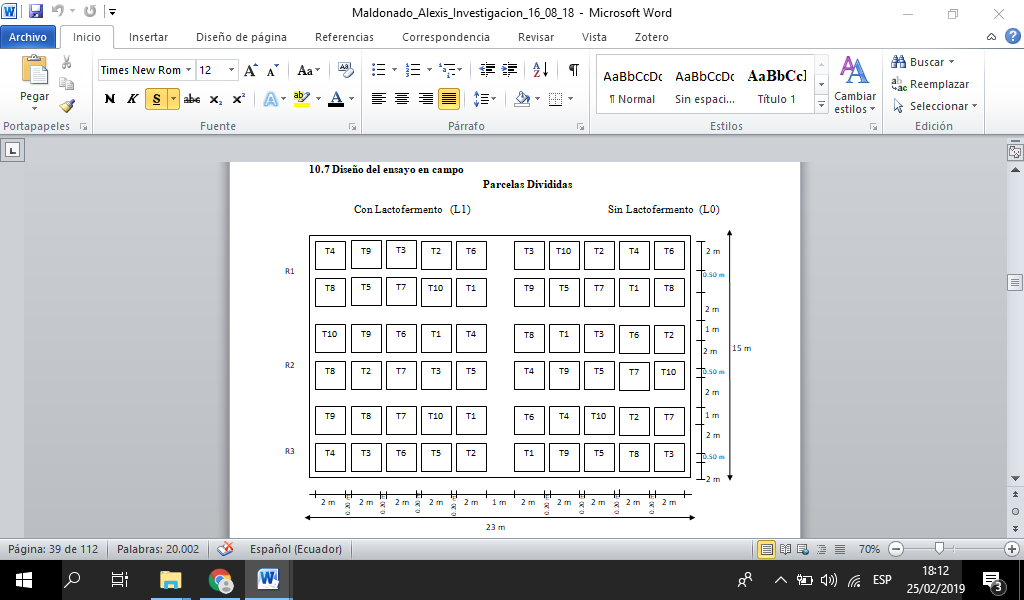 Manejo especifico del experimento.Fase de campoIdentificación del área de estudioPara el área de estudio se delimitó un total de 572 m2 ubicado en la comunidad de San Francisco, dividido a lo largo por caminos de 0,20 m y unidades experimentales de  4 m2, con una separación de 1 m  en la mitad para dividir el ensayo, a lo ancho se encuentra dividido en caminos de 0,20 m con una separación de 1m por repetición para de esta manera ir diferenciando el ensayo en campo.  Resiembra La resiembra se realizó en los tratamientos T6(vicia), T7(avena) y T9(vicia, avena ) por lo que fue necesario realizar el volteo después de los cortes de los tratamientos ya mencionados anteriormente ya que son pastos anuales que solamente tienen un ciclo de vida y por ende se realizó la respectiva siembra El riego Para el sexto corte se realizó 2 veces a la semana durante 3 horas con el propósito de satisfacer sus necesidades, sin excesos que produzcan daños y pérdidas económicasLimpieza de alrededor dela área y limpieza de caminosEsta actividad se realizará cada que 15 días para mantener el experimento en condiciones adecuadas para un mejor desarrollo de los pastos.Aplicación de lactofermentosLa aplicación del lactofermento en el segundo corte se realizará mediante una bomba de fumigar. La aplicación del lactofermento se lo realizo mediante un pulverizador o bomba de fumigar, con una dosis inicial de prueba  de 75% agua y 25% lactofermento.Según el aforo realizado se necesitó 0.5 lt de solución por unidad experimental, necesitando 5 litros de solución por repetición, un total de 15 litros totales de solución, con dos aplicaciones una a los 43 días y otra a los 58 días precisamente.Toma de datos de altura  La altura en el sexto corte se tomará  a partir de la segunda semana después de la resiembra de la vicia y a vena  teniendo datos semanales para ir evidenciando como fluctúa la curva de crecimiento. Método de puntos por cuadranteLa cobertura ha sido utilizada para medir la abundancia de especies cuando la estimación de la densidad es muy difícil, pero principalmente la cobertura sirve para determinar la dominancia de especies o formás de vida (Matteucci y Colma, 1982). La cobertura es muy usada con especies que crecen vegetativamente, como por ejemplo los pastos y algunos arbustos.Para determinar a cobertura de ssexto corte se utilizará el método de puntos por cuadrante (conteo de puntos de contacto).Este método de puntos se calcula como el porcentaje de toques de una determinada especie, en relación al total de toques realizados.Muestreo Se realizó un muestreo de una población estadística, los individuos fueron enumerados y se dividió el total de la población que se presenta entre el total de sujetos que se requiere para la muestra; para después elegir a unos de los primeros sujetos al azar.Adaptabilidad Se determinara en base de la altura y cobertura del ensayoANALISIS Y DISCUSIÓN DE LOS RESULTADOS  Dentro de las tablas de los ADEVAS, se observó los resultados obtenidos mediante el análisis estadístico con la ayuda del programa INFOSTAT, teniendo en cuenta que “P” significa Pastos y Mezclas forrajeras siendo el factor (A), “L” significa Lactofermento siendo el factor (B) y “L*P” significa la interacción de Lactofermento por Pastos.Tabla 15. Resumen de la ADEVA para altura (cm) a los 43 y 50 días.En la Tabla 15, se observa que a los 43 días en los factores, P (pasto) si presenta significancia; con un coeficiente de varianza de 8,38%.En el caso de la altura a los 50 días se observa que el factor pasto presenta significancia, mientras que en el caso del factor L (lactofermento) y L*P (interacción pasto * lactofermento)  no presenta significancia, teniendo un coeficiente de varianza de 7,88%.Tabla 16. Resumen del ADEVA para altura a los 43  días después de la aplicación de lactofermento.En la tabla 16, se puede observar que hay diferencia significativa entre los y  (pastos y mezclas), lo que indica que presentan diferencias entre cada repetición y tratamiento, con un coeficiente de varianza de 8,38%  en la altura a los 43 días.Altura de los pastos a los 43 días Tabla 17. Prueba Tukey al 5% aplicado para el factor A (Pastos) en la variable altura a los 43 días.Grafico  1. Promedio aplicado para el factor A (Pastos) en la variable altura a los 43 días. En la Tabla 17. Gráfico 1,  indica que los promedios alcanzados por el Factor Pastos en altura a los 43 días, teniendo 6 rangos de significancia, donde T5 (Achicoria) alcanzó el mayor promedio ubicándose en el primer rango (A) de significancia con 39,43cm,  mientras que T9 (vicia, avena) se ubicó en el último (F) rango con un promedio de alturas medias de 10,8cm debido a que este tratamiento tuvo que ser resembrado. Esto corroborar con que menciona “El crecimiento Inicial de las plantas de pasto es lento, por eso durante los primeros meses la producción de forraje es baja. Una vez que está establecido, la producción es igual o superior a la del raigrás”. Y según (Rodríguez, 1996; Zobel et al., 2013). Las dosis requeridas de los microelementos son menores a los macro nutrientes. Sin embargo, tanto una toxicidad como una deficiencia de estos limitan el ciclo de vida de la planta, provocando graves anormalidades en su crecimiento y desarrollo, lo que desde el punto de vista agronómico es perjudiciales para la producción.Tabla 18. Prueba Tukey al 5% para el  factor B (lactofermento) en la variable altura a los 43 días.L1: Lactofermento, L0: Sin Lactofermento Grafico  2. Promedios para el  factor B (lactofermento) en la variable altura a los 43 días. En la Tabla 18. Gráfico 2, según la prueba de Tukey al 5% aplicada a el factor B (Lactofermento), encontramos  que L1 (con lactofermento) en rango A con una media de 26.3, lo que quiere decir que si hay diferencia estadística, ya que con el análisis químico del lactofermento que realizamos se puede notar el aporte de macro y micronutrientes que este posee, comparado a  L0 (sin lactofermento) que tiene un rango B con una media de 24.73, la diferencia de rangos es evidente. Lo cual afirma  que los lactofermentos su principal componente y fuente de nitrógeno es el suero de leche. Se los pueden enriquecer los lactofermentos con fuentes minerales, se disuelven en gran medida gracias a los ácidos lácticos y orgánicos obtenidos por las reacciones bioquímicas inherentes al proceso de fermentación lo que los vuelve asimilables. De esta forma se logra que las plantas puedan nutrirse de forma balanceada de los elementos contenidos en las diferentes fuentes minerales. Tabla 19. Prueba Tukey al 5% aplicado para la interacción Pasto por Lactofermento en la variable altura a los 43 días.L1: Lactofermento, L0: Sin Lactofermento.Grafico  3. Promedios para la interacción Pasto por Lactofermento en la variable altura a los 43 días.T1: Pasto Azul, T2: Trébol Rojo, T3: Trébol Blanco, T4: Ryegrass, T5: Achicoria, T6: Vicia, T7: Avena, T8: Ryegrass-Trébol Blanco, T9: Vicia-Avena, T10: Achicoria-Pasto Azul-Trébol Rojo. T11: Pasto Azul, T12: Trébol Rojo, T13: Trébol Blanco, T14: Ryegrass, T15: Achicoria, T16: Vicia, T17: Avena, T18: Ryegrass-Trébol Blanco, T19: Vicia-Avena, T20: Achicoria-Pasto Azul-Trébol Rojo                                                                                                                                              L1: Lactofermento, L0: Sin LactofermentoEn  la Tabla 19. Gráfico 3, podemos observar los promedios alcanzados en las interacciones de los Factores A (pastos) por B (lactofermento), teniendo 6 rangos de significancia, donde T5 (achicoria, con lactofermento) se ubica en el primer rango con un promedio de 39,83%. Según que el cultivo achicoria presenta rápido establecimiento inicial, con marcada competencia a las malezas.  Dejando en último rango al T7 (avena con lactofermento) con un promedio de 10,33%. Según,  la avena en mezcla forrajera con vicia  al día 52 ya llega hasta los 60 cm de altura, pero debido a factores climáticos en los días antes al monitoreo de la avena y vicia, hubo heladas, por lo tanto existió una pausa de crecimiento por parte de las 2 especies.Altura de los pastos a los 50 DíasResumen de la ADEVA para las alturas (cm) a los 43 y 50 días después de la aplicación del lactofermentoTabla 20. Resumen del ADEVA para altura a los 50  días después de la aplicación de lactofermento.                Coeficiente de varianza               7,88                Promedio                                     29,40En la tabla 20, se puede observar que hay diferencia significativa entre los y  (pastos y mezclas), lo que indica que presentan diferencias entre cada repetición y tratamiento, con un coeficiente de varianza de 7,88%  en la altura a los 50 días.Tabla 21. Prueba Tukey al 5% aplicado para el factor A (Pastos) en la variable altura a los 50 días.Grafico  4. Promedios aplicado para el factor A (Pastos) en la variable altura a los 50 días.En la Tabla 21, Gráfico 4,  indica los promedios alcanzados por el Factor Pastos en la altura a los 43 días, teniendo 5 rangos de significancia, donde T5 (Achicoria) alcanzó el mayor promedio ubicándose en el primer rango (A) de significancia con 45,38cm, seguido por T10 (achicoria, trébol rojo, pasto azul) ubicándose en un rango (B) con alturas medias de 37,7cm respectivamente, mientras que T7 ( avena) se ubicó en el último (F) rango con un promedio de alturas medias de 14,23cm. Tabla 22. Prueba Tukey al 5% para el  factor B (lactofermento) en la variable altura a los 50 días.L1: Lactofermento, L0: Sin Lactofermento.Grafico  5. Promedios para el  factor B (lactofermento) en la variable altura a los 50 días.L1: Lactofermento, L0: Sin Lactofermento.En la Tabla 22. Gráfico 5, según la prueba de Tukey al 5% aplicada a el factor B (Lactofermento), encontramos  que L1 (con lactofermento) en rango A con una media de 30,52, lo que quiere decir que si hay diferencia estadística, ya que con el análisis químico del lactofermento que realizamos se puede notar el aporte de macro y micronutrientes que este posee, comparado a  L0 (sin lactofermento) que tiene un rango B con una media de 28,28, la diferencia de rangos es evidente. Lo cual afirma  que los lactofermentos su principal componente y fuente de nitrógeno es el suero de leche. Se los pueden enriquecer los lactofermentos con fuentes minerales, se disuelven en gran medida gracias a los ácidos lácticos y orgánicos obtenidos por las reacciones bioquímicas inherentes al proceso de fermentación lo que los vuelve asimilables. De esta forma se logra que las plantas puedan nutrirse de forma balanceada de los elementos contenidos en las diferentes fuentes minerales. Tabla 23. Prueba Tukey al 5% aplicado para la interacción Pasto por Lactofermento en la variable altura a los 50 días.L1: Lactofermento, L0: Sin Lactofermento.Grafico  6. Promedios aplicado para la interacción Pasto por Lactofermento en la variable altura a los 50 días.T1: Pasto Azul, T2: Trébol Rojo, T3: Trébol Blanco, T4: Ryegrass, T5: Achicoria, T6: Vicia, T7: Avena, T8: Ryegrass-Trébol Blanco, T9: Vicia-Avena, T10: Achicoria-Pasto Azul-Trébol Rojo. T11: Pasto Azul, T12: Trébol Rojo, T13: Trébol Blanco, T14: Ryegrass, T15: Achicoria, T16: Vicia, T17: Avena, T18: Ryegrass-Trébol Blanco, T19: Vicia-Avena, T20: Achicoria-Pasto Azul-Trébol Rojo                                                                                                                                              L1: Lactofermento, L0: Sin LactofermentoEn  la Tabla 23. Gráfico 6, podemos observar los promedios alcanzados en las interacciones de los Factores A (pastos) por B (lactofermento), teniendo 7 rangos de significancia, donde T15 (achicoria, con lactofermento) se ubica en el primer rango con un promedio de 46,17%. Según  la achicoria presenta rápido establecimiento inicial, con marcada competencia a otros pastos.  Dejando en último rango al T6 (avena sin  lactofermento) con un promedio de 13,73%. , debido a factores climáticos en los días antes al monitoreo de la avena y vicia, hubo heladas, según   por lo tanto existió una pausa de crecimiento por parte de las 2 especies. Resumen de ADEVA para porcentaje de cobertura  a los 57 días.Tabla 24. Resumen de ADEVA para el porcentaje de cobertura  a los 57 días.En la tabla 24, según el análisis de varianza realizado para cobertura a los 57 días las fuentes de variación en donde se encontró significancia estadística fueron para las fuentes de variación P (Pastos y mezclas forrajeras), y la interacción L x P, para repeticiones y L (Lactofermento)  no hubo significancia estadística. El  coeficiente de varianza fue de 17,67%, lo que demuestra que el lactofermento si influyó en la cobertura de pastos y mezclas forrajeras. Tabla 25. Prueba Tukey al 5% aplicado para el factor A (Pastos) en la variable cobertura a los 57 días.Grafico  7. Promedios aplicado para el factor A (Pastos) en la variable cobertura a los 57 días.El tabla 25. Gráfico 7, indica los promedios alcanzados por el Factor A Pastos en la cobertura a los 57 días, teniendo 3 rangos de significancia, donde T5 (achicoria) alcanzó el mayor promedio ubicándose en el primer rango (A) de significancia con 84%, mientras que T1 (pasto azul) se ubicó en el último rango con un promedio de 38,67%. Tabla 26. Prueba Tukey al 5% aplicada para el  factor B (lactofermento) en la variable cobertura a los 57 días.L1: Lactofermento, L0: Sin Lactofermento.Grafico  8. Promedios aplicados para el  factor B (lactofermento) en la variable cobertura a los 57 díasL1: Lactofermento, L0: Sin Lactofermento.En el Tabla 26. Gráfico 8, se puede tomar en cuenta  que existe un rango de significancia para el Factor A (con Lactofermento), donde obtuvo el primer rango, alcanzando un promedio de 65,57%,  mientras que aquellos tratamientos sin lactofermento se ubicaron en el último rango con 63,43%.Tabla 27. Prueba Tukey al 5% aplicado para la interacción Pasto por Lactofermento  en la variable cobertura a los 57 días. L1: Lactofermento, L0: Sin Lactofermento.Grafico  9. Promedios para la interacción Pasto por Lactofermento  en la variable cobertura a los 57 días.T1: Pasto Azul, T2: Trébol Rojo, T3: Trébol Blanco, T4: Ryegrass, T5: Achicoria, T6: Vicia, T7: Avena, T8: Ryegrass-Trébol Blanco, T9: Vicia-Avena, T10: Achicoria-Pasto Azul-Trébol Rojo. T11: Pasto Azul, T12: Trébol Rojo, T13: Trébol Blanco, T14: Ryegrass, T15: Achicoria, T16: Vicia, T17: Avena, T18: Ryegrass-Trébol Blanco, T19: Vicia-Avena, T20: Achicoria-Pasto Azul-Trébol Rojo                                                                                                                                              L1: Lactofermento, L0: Sin Lactofermento.Tabla 27. Gráfico 9, se determina según la prueba de Tukey al 5%  diferencias, en donde T15 (achicoria, Con lactofermento) con media de 91,33% de cobertura  se encuentra en rango A, En último rango se encuentra T1 (pasto azul con lactofermento) con una media de 34,33% de cobertura en rango F. Esto podemos corroborar con que menciona “El crecimiento Inicial de las plantas de pasto es lento, por eso durante los primeros meses la producción de forraje es baja. Una vez que está establecido, la producción es igual o superior a la del raigrás”. Y según (Rodríguez, 1996; Zobel et al., 2013). Las dosis requeridas de los microelementos son menores a los macro nutrientes. Sin embargo, tanto una toxicidad como una deficiencia de estos limitan el ciclo de vida de la planta, provocando graves anormalidades en su crecimiento y desarrollo, lo que desde el punto de vista agronómico son perjudiciales para la producción Análisis y discusión de los resultados de colonias de microorganismos y hongosEn la siguiente tabla se presenta el ADEVA del porcentaje y la prueba TUKEY AL 5% para colonias de microorganismos presentes en el sueloTabla 28.Análisis de varianza para porcentaje de colonias de  microorganismos presentes en el suelo.En la tabla 28: se muestra el conteo total de colonias de microorganismos formadas en el suelo, el ADEVA indica que el análisis realizado si presenta  significancia, entre los tratamientos  con un coeficiente de variación de 3,46%. Debido a este resultado se utilizará los promedios más altos, obtenidos en la prueba Tukey al 5% realizada para los determinar los mejores tratamientos.Tabla 29. Prueba Tukey al 5% para porcentaje de colonias de microorganismos presentes en el suelo con datos transformados o aplicados raíz cuadrada.Grafico  10. Promedios para colonias de microorganismos presentes en el suelo con datos transformados o aplicados raíz cuadrada.En la Tabla 29. Gráfico 10, presenta que las colonias de microorganismos de cada una de los tratamientos mediante el análisis de la tabla Tukey al 5% y el grafico observamos que los mejores tratamientos son T1 (pasto azul), T2 (trébol rojo) con un promedio de 17,32 unidades formadoras de colonias (UFC/g)   de microorganismos presentes en el suelo mientras que en el T10 (pasto azul, achicoria, trébol rojo) obtuvo el menor porcentaje de colonias de microorganismos con un promedio de 6,53 unidades formadoras de colonias (UFC/g). La producción de este cultivo ha debido adaptarse a las condiciones agroecológicas imperantes. Entre los factores importantes a considerar en el manejo, la fertilización cumple un rol preponderante en su productividad; en la actualidad se basa principalmente en macronutrientes, tales como nitrógeno, fósforo, potasio, además de la adición de algunos microelementos incorporados en las mezclas, como boro y zinc, entre otros (Orafti, 2015).Análisis de colonias de hongos presentes en el suelo aplicando transformación de datos o raíz cuadrada.En la siguiente tabla se presenta el ADEVA del porcentaje y la prueba TUKEY al 5% para colonias de hongo presentes en el suelo.Tabla 30. Análisis de varianza para porcentaje de colonias de hogos presentes en el suelo.En la tabla 32: se muestra el conteo total de colonias de hongos formadas en el suelo, el ADEVA indica que el análisis realizado si presenta significancia, entre los tratamientos con un coeficiente de variación de 1,49. Debido a este resultado se utilizará los promedios más altos, obtenidos en la prueba Tukey al 5% realizada para los determinar los mejores tratamientos.Tabla 31. Prueba Tukey al 5% para porcentaje de colonias de hongos  presentes en el suelo con datos transformados o aplicados raíz cuadrada.Grafico  11. Promedio para porcentaje de colonias de hongos presentes en el suelo con datos transformados o aplicados raíz cuadrada.Tabla 33. Gráfico 13, presenta que las colonias de hongos de cada uno de los tratamientos mediante el análisis de la tabla Tukey al 5%  observamos que los mejores tratamientos son T4 (ryegrass), T5 (achicoria), T8 (trébol blanco, ryegrass) con un promedio de 17,32 unidades formadoras de colonias (UFC/g), de colonias de hongos presentes en el suelo mientras que en el T1 (pasto azul) obtuvo el menor porcentaje de colonias de hongos con un promedio de 10,34 unidades formadoras de colonias (UFC/g). La fertilización es indispensable para mantener los niveles de producción deseados y constituye uno de los mayores costos de la producción pecuaria. La fertilización debe programarse y realizarse individualmente por potrero, ya que cada uno de ellos tiene características de suelo especiales (Paladines et al, 2003)CONCLUSIONES Y RECOMENDACIONES Conclusiones.La pastura con el mejor comportamiento agronómico,  el tratamiento T5 (achicoria)  con 39,43 cm y 45,38 cm a los 43 y 50 días ; según las pruebas de Tukey al 5% se puede determinar que el lactofermento si actuó de manera representativa entre los tratamientos y la fertilidad del suelo. El pasto con mayor porcentaje de cobertura  en 57 días para el factor A (pastos),  fue el tratamiento T5 (achicoria)  el mejor con 84%, en cambio para el  factor AxB (pasto por lactofermento)  fue  15 (achicoria con lactofermento) con 91.33 % de cobertura en los dos casos el T11 (pasto azul con lactofermento) tiene el rango más bajo. El análisis microbiológico del  suelo muestra que los pastos del Barrio San Francisco de Toacaso, alcanzaron  un rango A en el conteo de unidades formadoras de colonias por gramo (UFC/g) de microrganismos y hongos presentes en el suelo,  fueron  los tratamientos T11 (pasto azul) y T12 (trébol blanco)  los resultados más representativos , a  diferencia del tratamiento T20 (achicoria, pasto azul, trébol rojo) quien obtuvo el rango (F) para el conteo de microorganismos; los tratamientos, T14 (ryegras), T15 (achicoria), T18 (ryegrass, trébol blanco) el rango (A) para el conteo de hongos, mientras tanto T11 (pasto azul) fue el menos representativo  con el rango (G).Los resultados obtenidos del análisis de la composición biológico del lactofermento  demostraron  que existe la presencia de Bacillus sp con 3 (UFC/g), levaduras con 300 (UFC/g); los cuales juega un papel fundamental que ayuda a la descomposición de la materia orgánica y de eso obtener la liberación de nutrientes vitaminas, minerales etc. En cuanto al análisis químico se puede determinar  que no posee Materia Orgánica, y presenta un bajo porcentaje de Nitrógeno (0,30), Fosforo (0,2) y Potasio (0,90). De esta forma se logra que las plantas puedan nutrirse de forma balanceada de los elementos contenidos en las diferentes fuentes minerales.Al ser una tesis de secuencia se concluye que ya establecidas las pasturas los gastos que se incrementarán son  en los tratamientos que se necesitan resembrar, como  es el  caso de vicia y avena  con un costo de 212.5 y 150 dólares respectivamente.Recomendaciones.Sembrar achicoria para este sector  por obtener el promedio más alto de manera general en todos los aspectos estudiados como es,  altura promedio, porcentaje de cobertura ya que son variables necesarias para obtener el mejor desarrollo del pasto.Mantener en constate observación  la avena, pasto azul, ya que en San Francisco se experimenta heladas, que puede afectar el rendimiento de los pastos.Evaluar los pastos  avena, vicia, achicoria  y la mezcla forrajera Vicia-Avena, con la aplicación de un lactofermento con nuevos ingredientes que presenten mejor composición química para observar si tiene influencia. BIBLIOGRAFÍA1. Agricultura. El cultivo de la avena. (s. f.). Recuperado de http://www.infoagro.com/herbaceos/cereales/avena.htm2. Andrés, D. (2013). Abundancia de trébol rojo y trébol blanco en pasturas del centro y  norte de la provincia de Buenos Aires. 39, 11.3. Cevallos, E. C. (s. f.). “EFECTO DE LA FERTILIZACIÓN ORGÁNICA SOBRE LA. 63.4. Mármol, J. F. (2006). MANEJO DE PASTOS Y FORRAJES EN LA GANADERÍA DE DOBLE PROPÓSITO. 9.5. NR34674.pdf. (s. f.). Recuperado de http://biblioteca.inia.cl/medios/biblioteca/boletines/NR34674.pdf6. T-UCE-0004-22.pdf. (s. f.). Recuperado de http://www.dspace.uce.edu.ec/bitstream/25000/4790/1/T-UCE-0004-22.pdf7. Bavera, G. A. (2009). www.produccion-animal.com. Obtenido de http://www.produccion-animal.com.ar/produccion_y_manejo_pasturas/pasturas%20artificiales/120-achicoria.pdf. 8. Bavera, G. A. (2009). SITIO ARGENTINO DE PRODUCCIÓN ANIMAL. Obtenido de http://www.produccion-animal.com.ar/produccion_y_manejo_pasturas/pasturas%20artificiales/120-achicoria.pdf9. Bavera, G. A. (2009). www.produccion-animal.com. Obtenido de http://www.produccion-animal.com.ar/produccion_y_manejo_pasturas/pasturas%20artificiales/120-achicoria.pdf10. Bocashi. (Enero de 2010). bocashi.wordpress.com. Obtenido de https://bocashi.wordpress.com/2010/01/11. Bokashi: precompostaje. (ENERO de 2010). Bokashi: precompostaje. Obtenido de . Bokashi: precompostaje: https://bocashi.wordpress.com/2010/01/12. Cardenas, A. ( 2011). Guia de manejo de pastos para la sierra sur Ecuatoriana. cuenca : INIAP. 13. Cardenas, A. (2011). Guia de manejo de pastos para la sierra sur Ecuatoriana. cuenca : INIAP.14. Castañon, G. (Febrero de 1952). El Trebol Rojo. Madrid : 3-52 h. Obtenido de www.mapama.gob.es: http://www.mapama.gob.es/ministerio/pags/biblioteca/hojas/hd_1952_03.pdf15. Castañon, G. (Febrero de 1952). www.mapama.gob.es. Obtenido de http://www.mapama.gob.es/ministerio/pags/biblioteca/hojas/hd_1952_03.pdf16.Chacón, P. (2017). www.swisscontact.org. Obtenido de CULTIVO DE PASTOS. MANUAL PRÁCTICO PARA PRODUCTORES: https://www.swisscontact.org/fileadmin/user_upload/COUNTRIES/Peru/Documents/Publications/MANUAL_PASTOS_CULTIVADOS.pdf17. CHOQUE, J. (2005). Producción y manejo de especies forrajeras. Inia, 37.18. Cook, B. G. (2005). Obtenido de http://www.tropicalforages.info/19. Cualchi, C. (Diciembre de 2013). Produccion de Vicia sativa, Avena sativa en praderas de kikuyo a trabes de una propuesta de labranza minima como alternativa sostenible para la concervacion de suelos en el canton Cayambe Ecuador . Quito : Universidad Politecnica Salesiana .20. (s.f.). El pasto azul responde bien a un alto grado de fertilidad del suelo y particularmente a aplicaciones adecuadas de nitrógeno. A causa de su alta capacidad de rendimiento el pasto azul extrae en gran cantidad elementos nutritivos del suelo por lo tanto no . 21. FEDNA. (2017). Vicia Sativa forraje. Obtenido de http://www.fundacionfedna.org: http://www.fundacionfedna.org/ingredientes_para_piensos/veza-com%C3%BAn22. GADPT. (2015). app.sni.gob.ec. Obtenido de http://app.sni.gob.ec/sni-link/sni/PORTAL_SNI/data_sigad_plus/sigadplusdiagnostico/0560018320001_DIAGNOSTICO%20FINAL%20DE%20LA%20PARROQUIA%20TOACASO%202015%20-%202016_30-10-2015_18-57-10.pdf23. Gajon, C. ( 1950). En Cultivo de Alfalfa (pág. 287). México D.F: Bartolometrucco.24. GARCIA, A. N. (1972). Hojas Divulgadoras . Obtenido de http://www.mapama.gob.es/ministerio/pags/biblioteca/hojas/hd_1972_06.pdf25,GARCIA, I. A. (1972). Hojas Divulgadoras. Obtenido de Hojas Divulgadoras: http://www.mapama.gob.es/ministerio/pags/biblioteca/hojas/hd_1972_06.pdf26.Gélvez, L. D. (2017). mundo-pecuario.com. Obtenido de http://mundo-pecuario.com/tema191/gramineas/pasto_azul-1051.html. 27. Gélvez, L. D. (2017). mundo-pecuario.com. Obtenido de http://mundo-pecuario.com/tema191/gramineas/pasto_azul-1051.html28. Gonzales, J. L. (Junio de 2000). biblioteca.inifap.gob. Obtenido de http://biblioteca.inifap.gob.mx:8080/xmlui/bitstream/handle/123456789/2458/Caracteristicas%20descripitivas%20del%20ballico%20anual%20y%20perenne%20en%20las%20zonas%20templadas%20de%20mexico.pdf?sequence=129. Gonzalez, K. ( 2017 ). zoovetesmipasion.com. Obtenido de http://zoovetesmipasion.com/pastos-y-forrajes/pasto-azul-dactylis-glomerata/. 30. Gonzalez, K. (25 de Agosto de 2017). Pasto Azul (Dactylis glomerata). Obtenido de zoovetesmipasion.com: http://zoovetesmipasion.com/pastos-y-forrajes/pasto-azul-dactylis-glomerata/31. Gonzalez, K. (2017). Pasto Azul (Dactylis glomerata). Zootecnia y Veterinaria.32. Gonzalez, K. (25 de Agosto de 2017). zoovetesmipasion.com. Obtenido de http://zoovetesmipasion.com/pastos-y-forrajes/pasto-azul-dactylis-glomerata/33. GRANDEZ, J. (Marzo de 2017). http://200.121.170.218/bitstream/handle/UNTRM/. Obtenido de http://200.121.170.218/bitstream/handle/UNTRM/1172/Tesis%20Grandez%20Chappa.pdf?sequence=1&isAllowed=y34. Heifer, F. (2019). FUNDACION HEIFER ECUADOR. (2019) Asociaciones que forman parte de la Red Lechera Cotopaxi. Latacunga.35. Hernández, S. ( 2010). http://mateandoconlaciencia.zonalibre.org. Obtenido de http://mateandoconlaciencia.zonalibre.org/IMPORTANCIADELAFIBRAENLAALIMENTACIONDELOSBOVINOS.pdf. 36. HUGHES, E. G. (2000). Forrajes. Edit. Continental. S. A. sda edición. pp 150-161, 293- 303. Edit. Continental. S. A. sda edición.37. INATEC. (2016). www.jica.go.jp. Obtenido de https://www.jica.go.jp/project/nicaragua/007/materials/ku57pq0000224spz-att/Manual_de_Pastos_y_Forrajes.pdf38.INEC. (2017). Encuesta de Superficie y Producción Agropecuaria Continua 2017. Recuperado el 24 de 07 de 2018, de http://www.ecuadorencifras.gob.ec/documentos/web-inec/Estadisticas_agropecuarias/espac/espac_2017/Informe_Ejecutivo_ESPAC_2017.pdf39. INFOAGRO. (2010). INFOAGRO. Obtenido de http://www.infoagro.com/herbaceos/cereales/avena.htm40. INIA. (2013). VICIA . Obtenido de http://www.inia.gob.pe : http://www.inia.gob.pe/images/ProductosServicios/publicacion/Tripticos/TRIPTICOS_PDF_2013/05%20VICIA%20INIA%20906%20-%20CAXAMARCA.pdf41.INIAP. (2011). www.iniap.gob.ec. Obtenido de http://www.iniap.gob.ec/nsite/images/documentos/Gu%C3%ADa%20de%20manejo%20de%20pastos%20para%20la%20Sierra%20Sur%20Ecuatoriana..pdf42. Delgado, E. N. (2015). Vida Rural. Obtenido de https://citarea.cita-aragon.es/citarea/bitstream/10532/3138/1/2015_293.pdf43. León, E. (2003). Pastos y Forrajes, Producción y Manejo. . Folleto pastos y forrajes, 251 p.44. León, N. (1993). “Producción y Utilización de los pastizales de las zonas alto andinas de Colombia”. Colombia: Editorial REPAAN. p. 154-165. 45. Loza, H. (s.f.). “Morfología y fisiología de los pastos”. México: Universidad Autónoma de. 2012.46. Mármol, J. F. (2006). MANEJO DE PASTOS Y FORRAJES EN LA GANADERÍA DE DOBLE PROPÓSITO. 9. 47. Noli, I. C. ( 2015). LA AVENA FORRAJERA . Obtenido de http://infolactea.com/wp-content/uploads/2015/09/pub_p377_pub.pdf. 48. Noli, I. C. (Septiembre de 2015). LA AVENA FORRAJERA . Obtenido de http://infolactea.com/wp-content/uploads/2015/09/pub_p377_pub.pdf49. ORTEGA, F. (2007). Food and Agriculture Organization of the United Nations. 50. Pacheco, F. (2003). LACTOFERMENTOS.Una alternativa en la producción de abonos orgánicos líquidos fermentados. Instituto Nacional de Aprendizaje. Centro Nacional Especializado en Agricultura Orgánica.51. PDYOTC. (22 de Julio de 2015). Plan de Desarrollo y Ordenamiento Territorial de Cotopaxi. Obtenido de http://app.sni.gob.ec/sni-link/sni/PORTAL_SNI/data_sigad_plus/sigadplusdocumentofinal/0560000110001_FINAL-PDYOT-COTOPAXI-2015_17-08-2015_18-17-17.pdf52. Ramos, M. d. (2016). El trebol blanco como alternativa viable para la produccion de vacuno de leche en praderas. Obtenido de http://www.mapama.gob.es: http://www.mapama.gob.es/ministerio/pags/biblioteca/revistas/pdf_Ganad/Ganad_2001_6_36_39.pdf53. Rivas, J. A. (2010). www.funsepa.net. Obtenido de http://www.funsepa.net/guatemala/docs/alimentacionOvina.pdf. 54. Rivas, J. A. (Febrero de 2010). www.funsepa.net. Obtenido de http://www.funsepa.net/guatemala/docs/alimentacionOvina.pdf55. Senplades. (2013). Plan Nacional del Buen Vivir. Quitio - Ecuador: primera edición.Senplades. (24 de 06 de 2017). planificacion.gob.ec. Obtenido de http://www.planificacion.gob.ec/wp-content/uploads/downloads/2015/11/Agenda-zona-3.pdf56. SENPLADES. (2017). Secretaria Nacional de Planificacion y Desarrollo.57. TIBALDE, E. (1991). Chemical Characteristic and digestive utilization o fan oats, vetch and pea forage in the fresh state and stored in round bales. Caracteristiche chimiche ed utilizzazione digestive di un erbaio di avena- vecia. Piseio allo statu fresco. 58. Thorvald Sorensen. (1936). Ecotopo. En enciclopedia Ares, . Recuperado de https://ares.org/w/index.php?title=Ecotopo&oldid=11689601159. UPNA. (2010). unavarra.es. Obtenido de http://www.unavarra.es/herbario/pratenses/htm/Loli_pere_p.htm60. Vicuña, P. E. (1985 ). repositorio.sena.edu.co. Obtenido de https://repositorio.sena.edu.co/bitstream/11404/446/12/vol3_pastos_clima_frio_op.pdf61. Vicuña, P. E. (1985). Pastos y forrajes de clima frio . Obtenido de repositorio.sena.edu.co: https://repositorio.sena.edu.co/bitstream/11404/446/12/vol3_pastos_clima_frio_op.pdf62. Villalobos, L. (2010). Evaluación agronómica y nutricional del pasto ryegrass perenne tetraploide (Lolium perenne) producido en lecherías de las zonas altas de Costa Rica. I. PRODUCCIÓN DE BIOMASA Y FEN. Agronomía Costarricense 34(1): 31-42. ISSN:0377-9424 / 2010, 32 - 42 . Obtenido de Agronomía Costarricense 34(1): 31-42. ISSN:0377-9424.63. VILLAREAL, J. (2009). Rendimiento y calidad del pasto ovillo al variar la frecuencia e intensidad del pastoreo . . México: Institución de Enseñanza e Investigación en Ciencias Agrícolas.64. Zohary, D. y. ( 2000.). Domestication of Plants in the n the Old World. . Obtenido de http://repositorio.uncp.edu.pe/bitstream/handle/UNCP/2081/Lazarr%C3%A1bal%20Sanchez.pdf?sequence=1&isAllowed=yANEXOSAnexo 1. Hoja de Vida del Tutor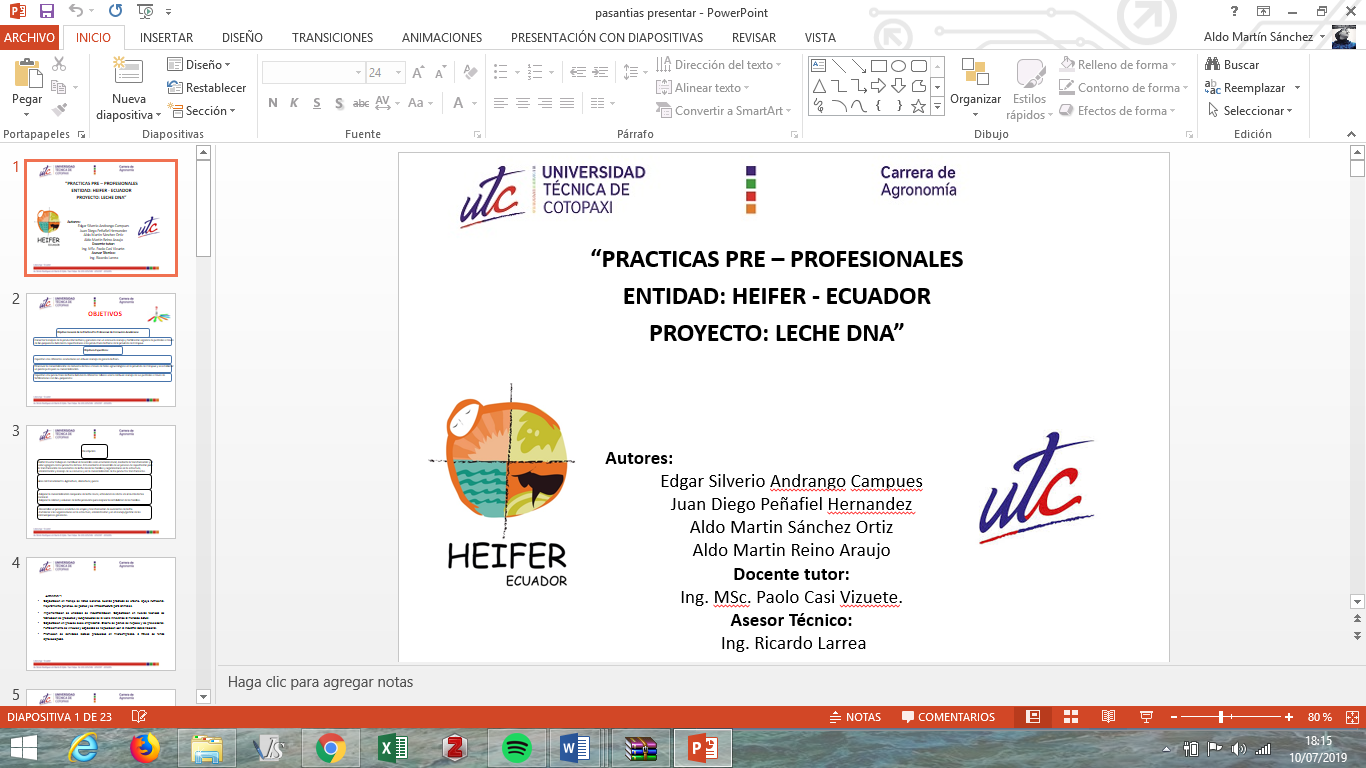 INFORMACIÓN PERSONAL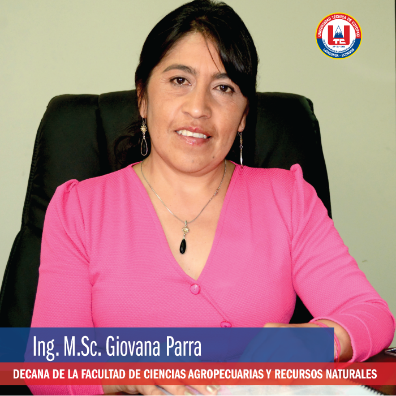 Nombres: Giovana Paulina Parra Gallardo	Fecha de nacimiento: 1969/28/07	Cédula de ciudadanía: 1802267037		Estado civil: Divorciada		Número telefónico: 0958964433Tipo de discapacidad: ninguna# De carnet CONADIS: ningunaE-mail: giovana.parra@utc.edu.ecFORMACIÓN ACADÉMICA Ingeniera Agrónoma UNIVERSIDAD TÉCNICA DE AMBATOMagister en gerencia de empresas agrícolas y manejo de poscosechaUNIVERSIDAD TÉCNICA DE AMBATODiplomado en tecnologías para la gestión y práctica docente  PONTIFICIA UNIVERSIDAD CATÓLICA DEL ECUADOR SEDE AMBATOMaestría en tecnologías para la gestión y práctica docente (egresada)PONTIFICIA UNIVERSIDAD CATÓLICA DEL ECUADOR SEDE AMBATOHISTORIAL PROFESIONALFacultad Academica en la que labora: Ciencias Agropecuarias y Recursos Naturales AREA DEL CONOCIMIENTO EN LA CUAL SE DESEMPEÑA:Agricultura-Investigacion Anexo 2. Hoja de vida del Lector 1.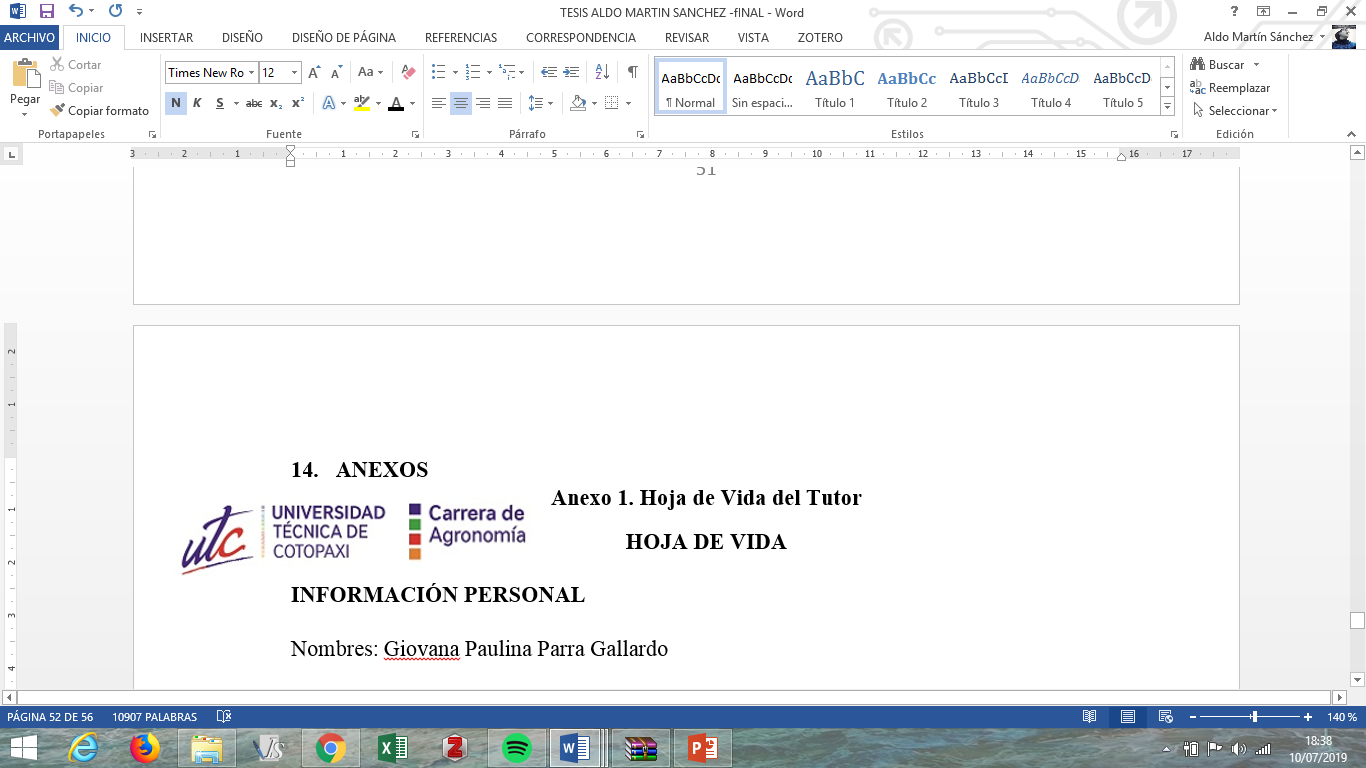 INFORMACIÓN PERSONAL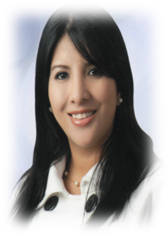 Nombres: Karina Paola Marín QuevedoFecha de nacimiento: 12/05/1985Cédula de ciudadanía: 050267293-4Estado civil: Casada		Número telefónico: 0983736639Tipo de discapacidad: ninguna# De carnet CONADIS: ningunaE-mail: Karina.marin@utc.edu.ecFORMACIÓN ACADÉMICA TERCER NIVEL: U. Técnica de Cotopaxi: Ingeniera Agrónoma: Agricultura:Ecuador.4TO NIVEL:Maerstría: U. Tecnologica Indoamerica: Magister En Gestión De Proyectos Socioproductivos: Ecuador.HISTORIAL PROFESIONALDECOFLOR Departamento de Poscosecha.  Año 2007.Universidad Técnica de CotopaxiExtensión La Maná.   Año 2008AGROQUÍMICADepartamento Desarrollista.   Año 2009-2010.Universidad Técnica de Cotopaxi Facultad Academica en la que labora: Ciencias Agropecuarias y Recursos Naturales.  Año 2010AREA DEL CONOCIMIENTO EN LA CUAL SE DESEMPEÑA: Ing. Magister en Gestión de Proyectos.Anexo 3. Hoja de vida del Lector 2.INFORMACIÓN PERSONALNombres: Emerson Javier Jácome Mogro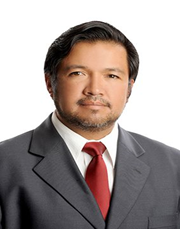 Fecha de nacimiento: 11/06/1974Cédula de ciudadanía: 050197470-3Estado civil: Casado 		Número telefónico: 0987061020Tipo de discapacidad: ninguna# De carnet CONADIS: ningunaE-mail: emerson.jacome@utc.edu.ecFORMACIÓN ACADÉMICA TERCER NIVEL: U. Central del Ecuador: Ingeniero Agrónomo: Agricultura:Ecuador.4TO NIVEL:Maerstría: U. Técnica de Cotopaxi: Magister en Gstión de la Producción.Diplomado en educación intercultural y desarrollo sustentable.HISTORIAL PROFESIONALFacultad Academica en la que labora: Ciencias Agropecuarias y Recursos Naturales AREA DEL CONOCIMIENTO EN LA CUAL SE DESEMPEÑA: Agricultura-Investigacion Anexo 4. Hoja de vida del Lector 3.INFORMACIÓN PERSONALNombres: Cristian Santiago Jiménez Jácome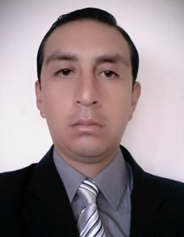 Fecha de nacimiento: 05/06/1980Cédula de ciudadanía: 050194626-3	Estado civil: Casado	Número telefónico: 32723689Tipo de discapacidad: ninguna# De carnet CONADIS: ningunaE-mail: santiago.jimenez@utc.edu.ecFORMACIÓN ACADÉMICA TERCER NIVEL: Universidad Técnica de Cotopaxi: Ing. Agronomo: Agricultura: Ecuador.4TO NIVEL – Diplomado: Universidad Tecnologica Equinoccial: Diploma Superior en Investigacion y Proyectos: Investigacion: Ecuador.HISTORIAL PROFESIONALFacultad Academica en la que labora: Ciencias Agropecuarias y Recursos Naturales AREA DEL CONOCIMIENTO EN LA CUAL SE DESEMPEÑA: Agricultura- investigación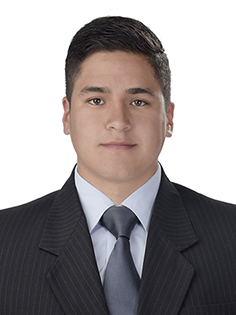 Anexo 6. Ubicación del Proyecto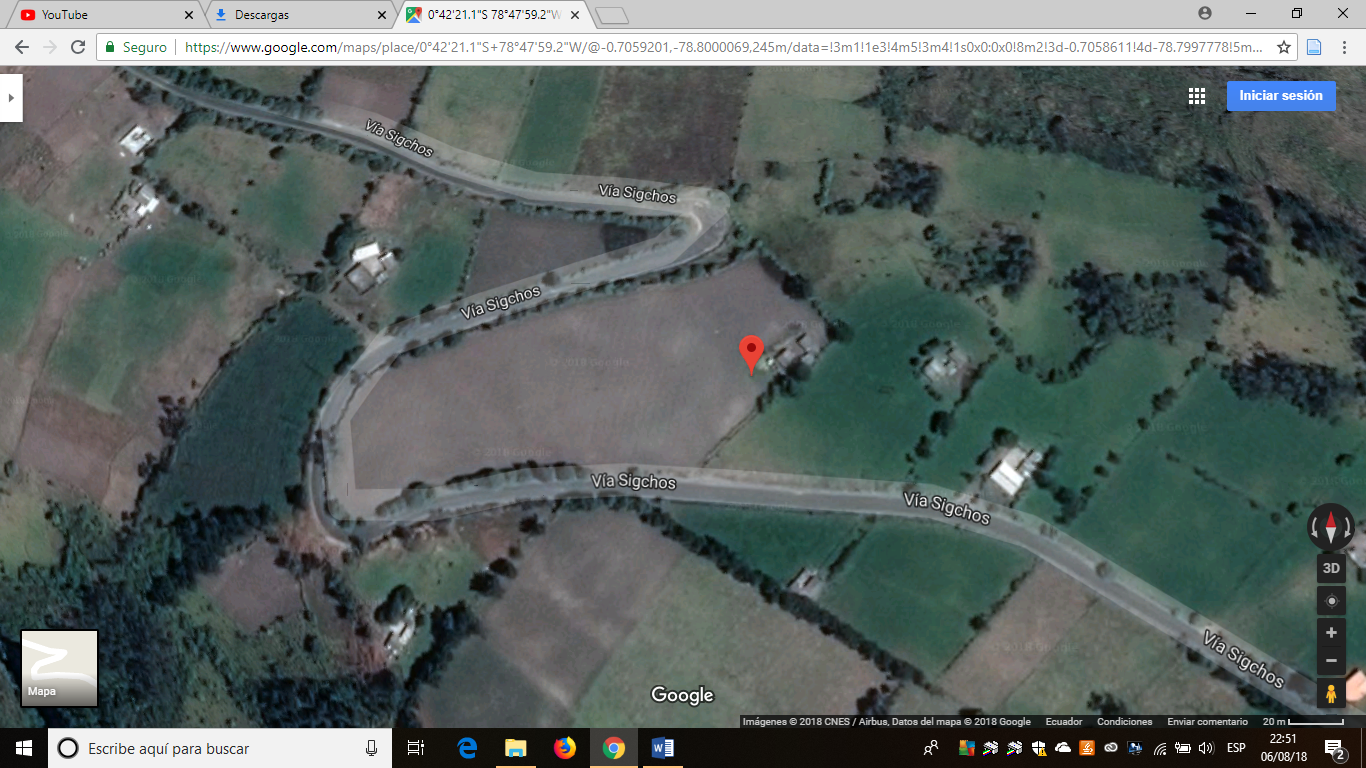 Coordenadas en grados, minutos y segundos: 0°42'21.1"S, 78°47'59.2"WCoordenadas UTM:  P2 X: 9921925,07 SP1 Y: 744876.27 EAltura del lugar: 3.300 m.s.n.m.Anexo 7. Resultado del Análisis Microbiológicos del Lactofermento 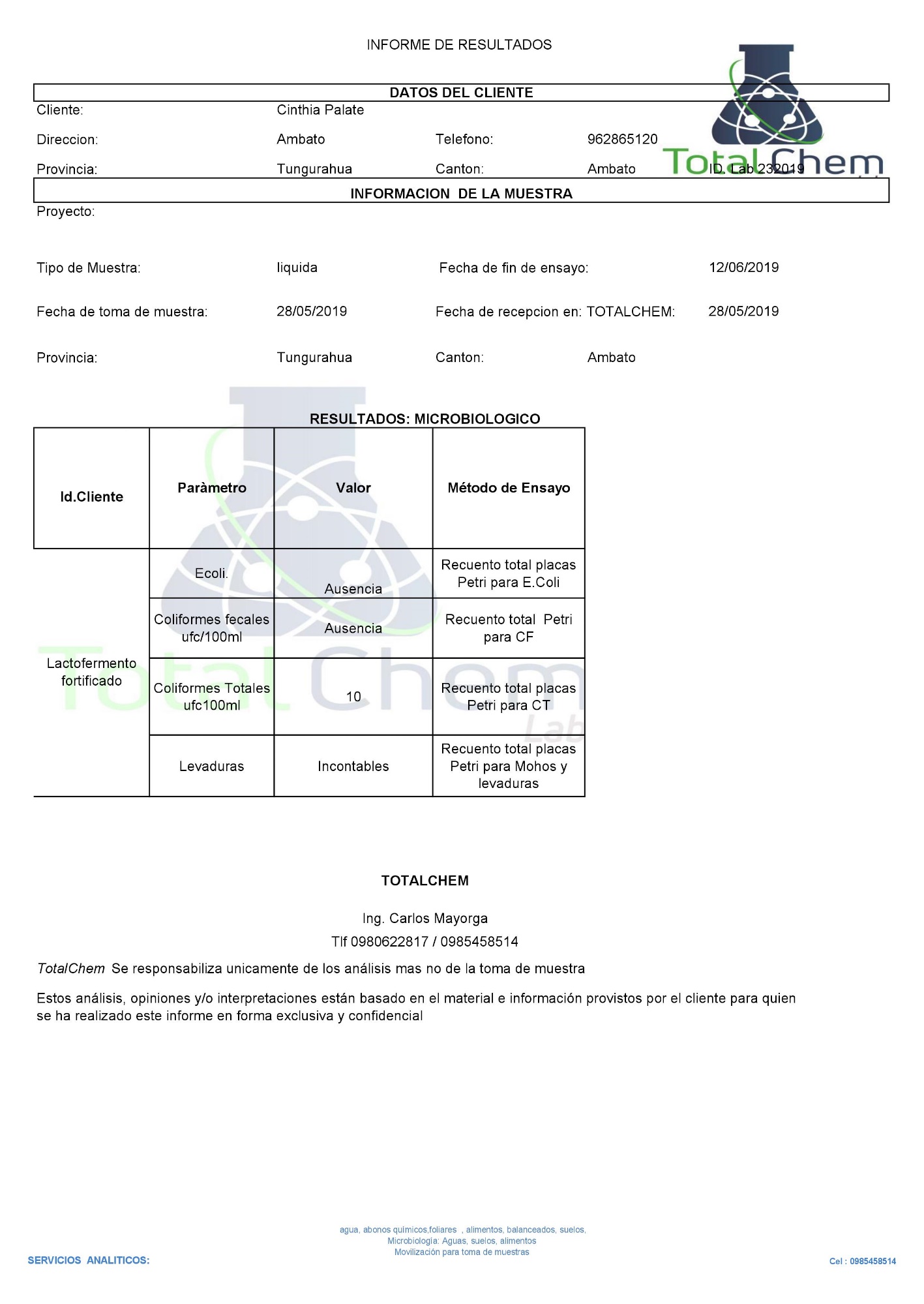 Anexo 8. Resultado del Análisis Químico del Lactofermento.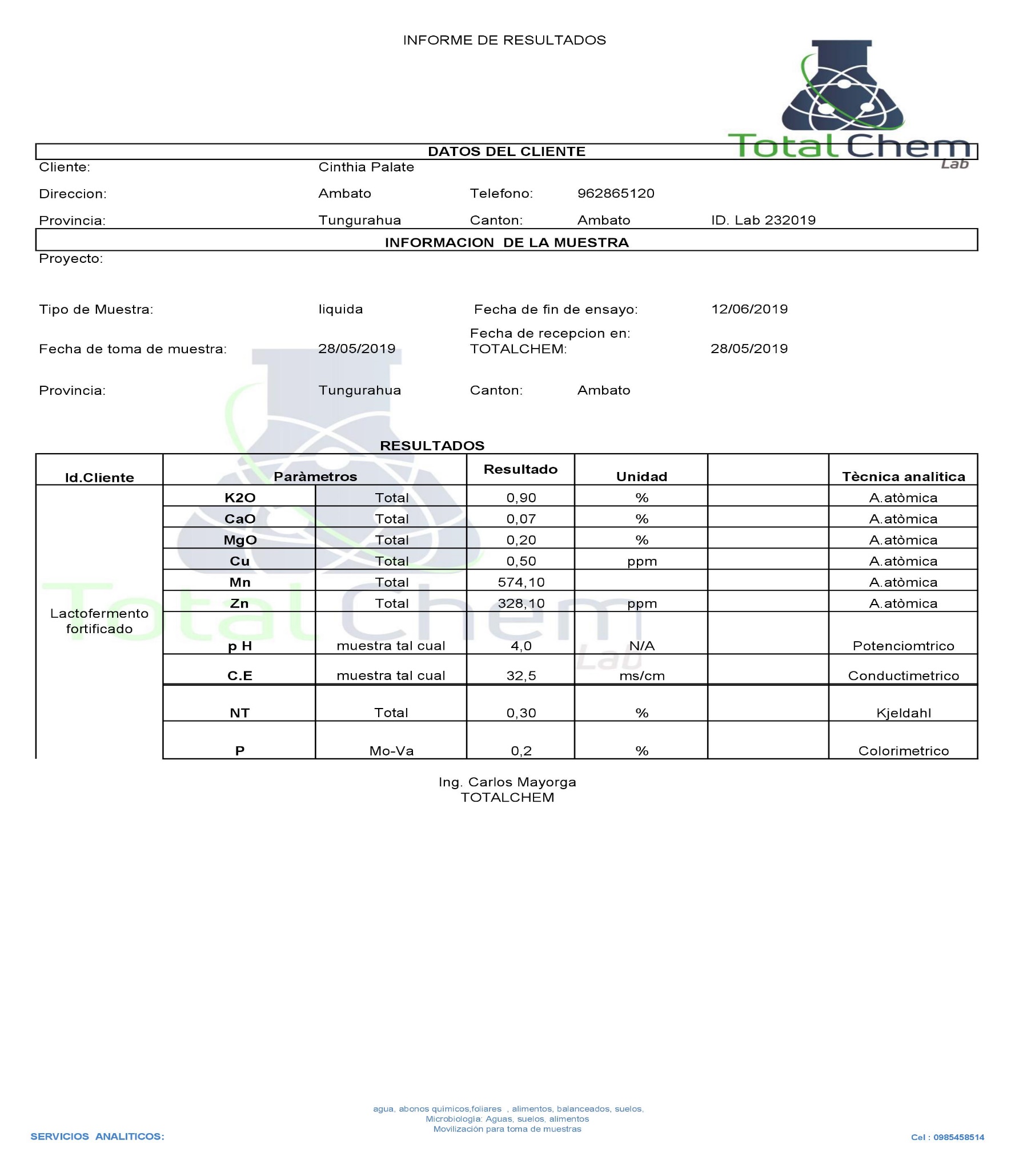 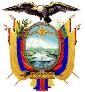 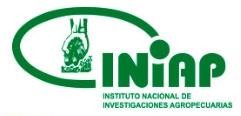 INSTITUTO NACIONAL DE INVESTIGACIONES AGROPECUARIAS ESTACIÓN EXPERIMENTAL SANTA CATALINADEPARTAMENTO NACIONAL DE PROTECCIÓN VEGETALRESULTADOS 036 BAnexo 9. Tabla de datos de alturasAnexo 10. Tablas de datos coberturasAnexo 11. Resultado de análisis de colonias de microorganismos y hongosMetodología utilizadaSe realizó el análisis en base a la norma ISO  7218:2007Cálculo y expresión de resultados Para que el recuento sea válido, se suele considerar que el recuento de colonias se realice al menos en una placa que contenga mínimo 10 colonias.El número de microrganismos N presentes en la muestra para análisis se calcula como la media corregida de dos diluciones consecutivas, utilizando la ecuación.N: es la suma de las colonias contadas en las placas.V: es el volumen del inoculo utilizado en cada placa d: es la dilución correspondiente a la dilución elegida Método de cálculo para el caso en el que la placa (muestra par análisis, suspensión inicial o primera dilución) contiene más de 300 colonias se expresa como INCONTABLE.Si el recuento de colonias en todas las placas es in contable, mayor a 300 colonias, el resultado se expresa de la siguiente manera:“Más de 300/d microorganismos/g o ml”Donde d  es la dilución correspondiente a la última dilución escogida.NOMBRE DEL SOLICITANTE: MARTÍN SÁNCHEZLUGAR: TOACASORESULTADOSConteo total de microorganismos (UFC/g)Conteo total de hongos  (UFC/g)Anexo 12. Tabla de resultados de colonias de microrganismos Anexo 13. Tabla de resultados de colonias de microrganismos con datos transformados o aplicados raíz cuadrada.Anexo 14. Tabla de resultados de colonias de hongosAnexo 15.  Tabla de resultados de colonias de hongos con datos transformados o aplicados raíz cuadrada.Anexo 16. Elaboración del Lactofermento.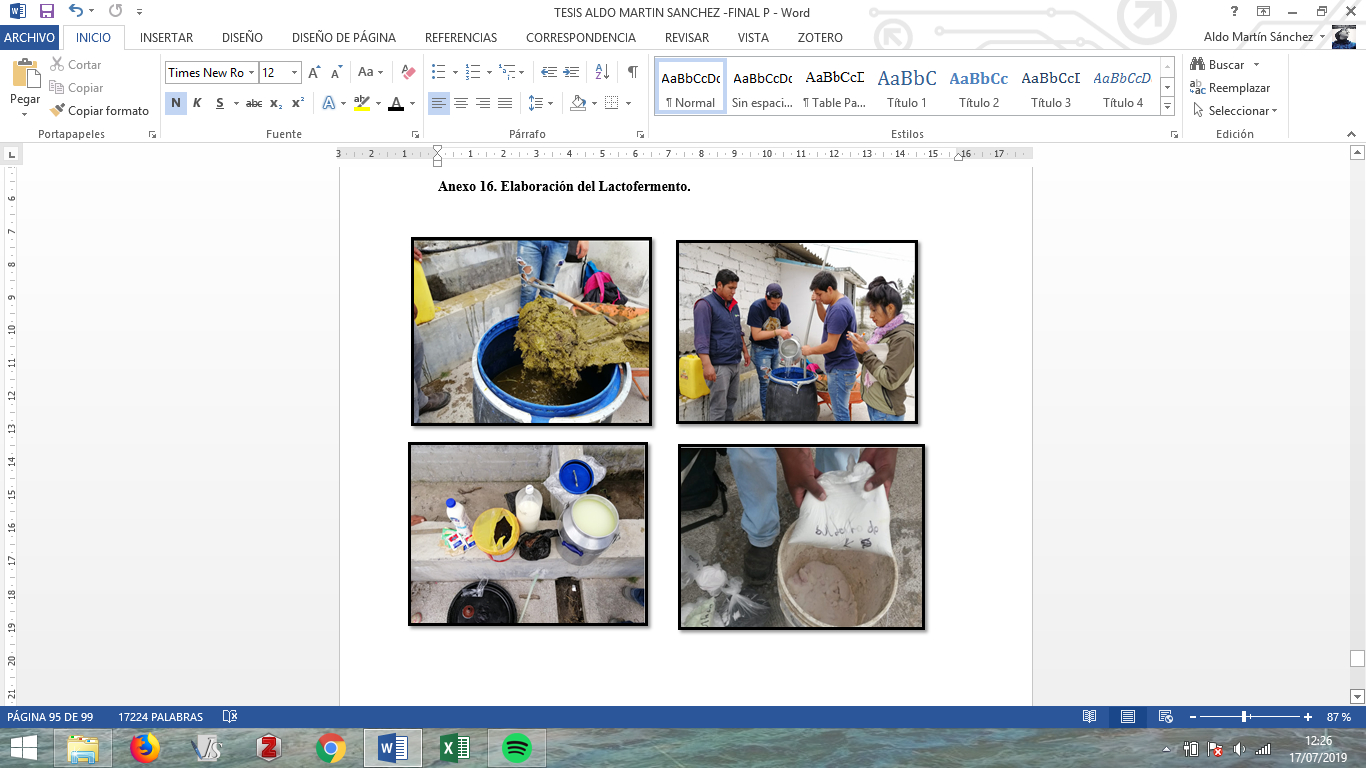 Anexo 17. Reconocimiento del terreno.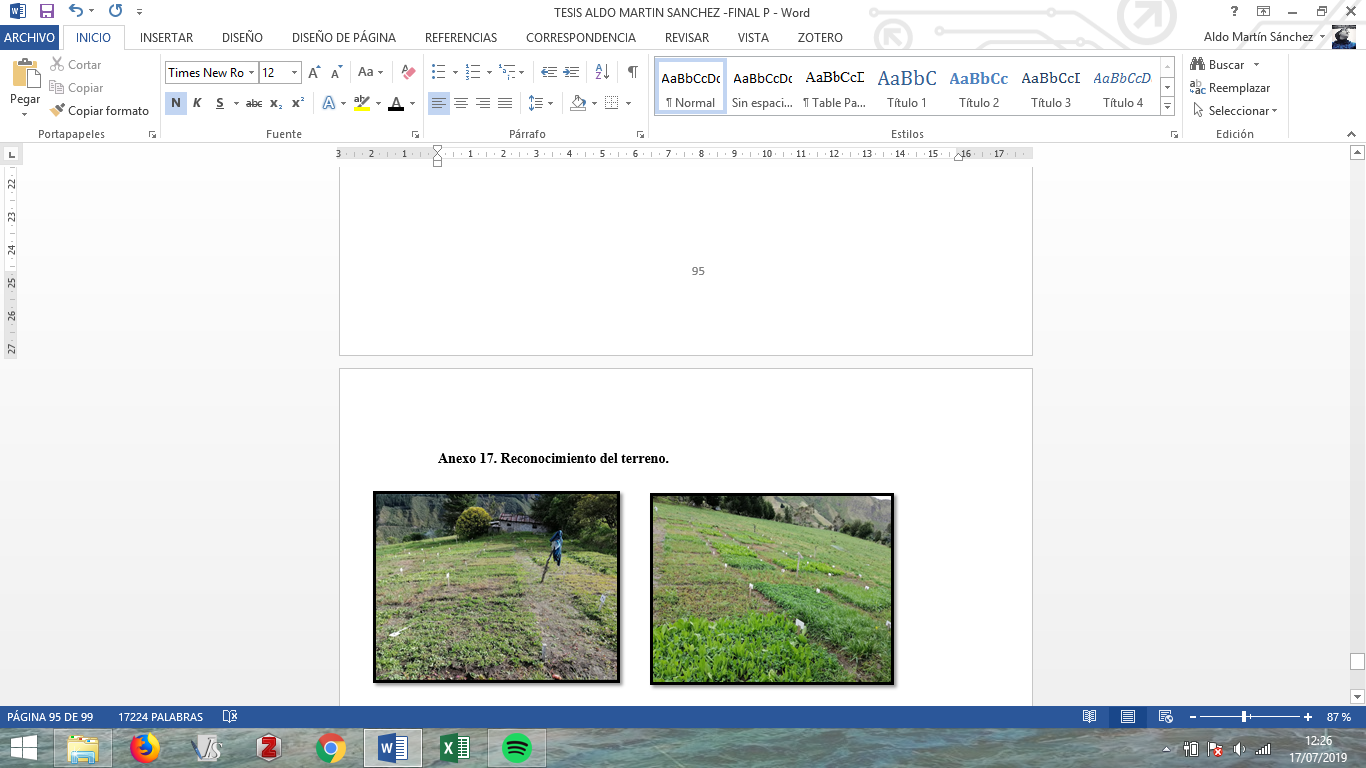 Anexo 18. Corte de igualación de los pastos 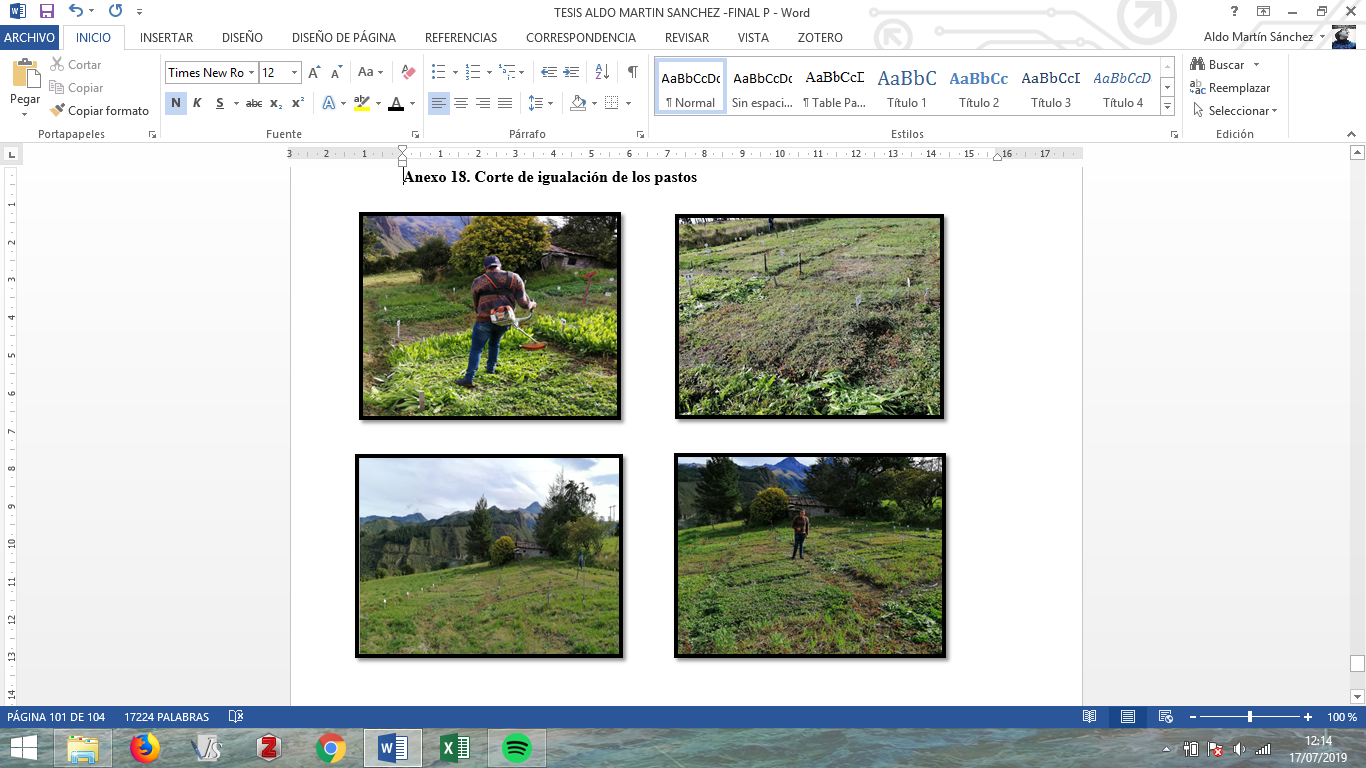 Anexo 19. Resiembra de vicia (Vicia sativa L.) y avena (Avena sativa L.)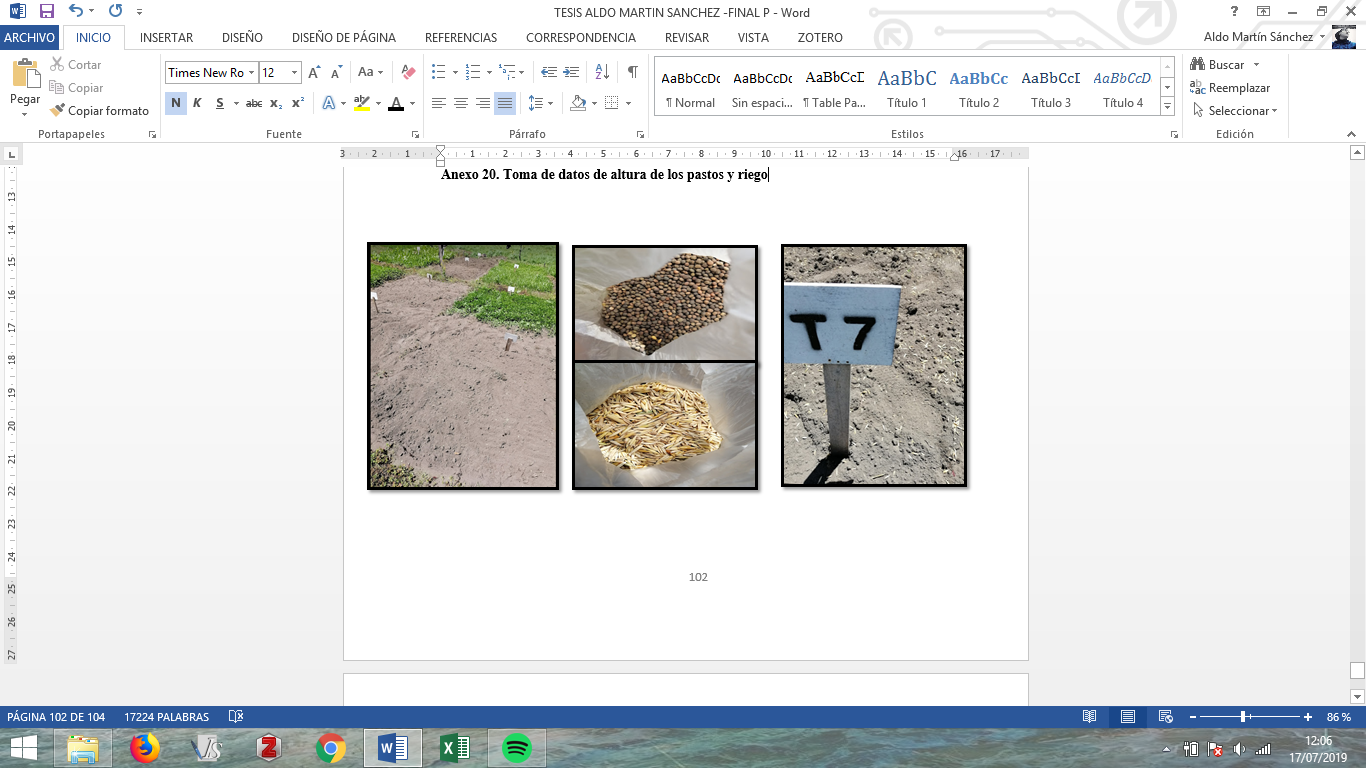 Anexo 20. Toma de datos de altura de los pastos y riego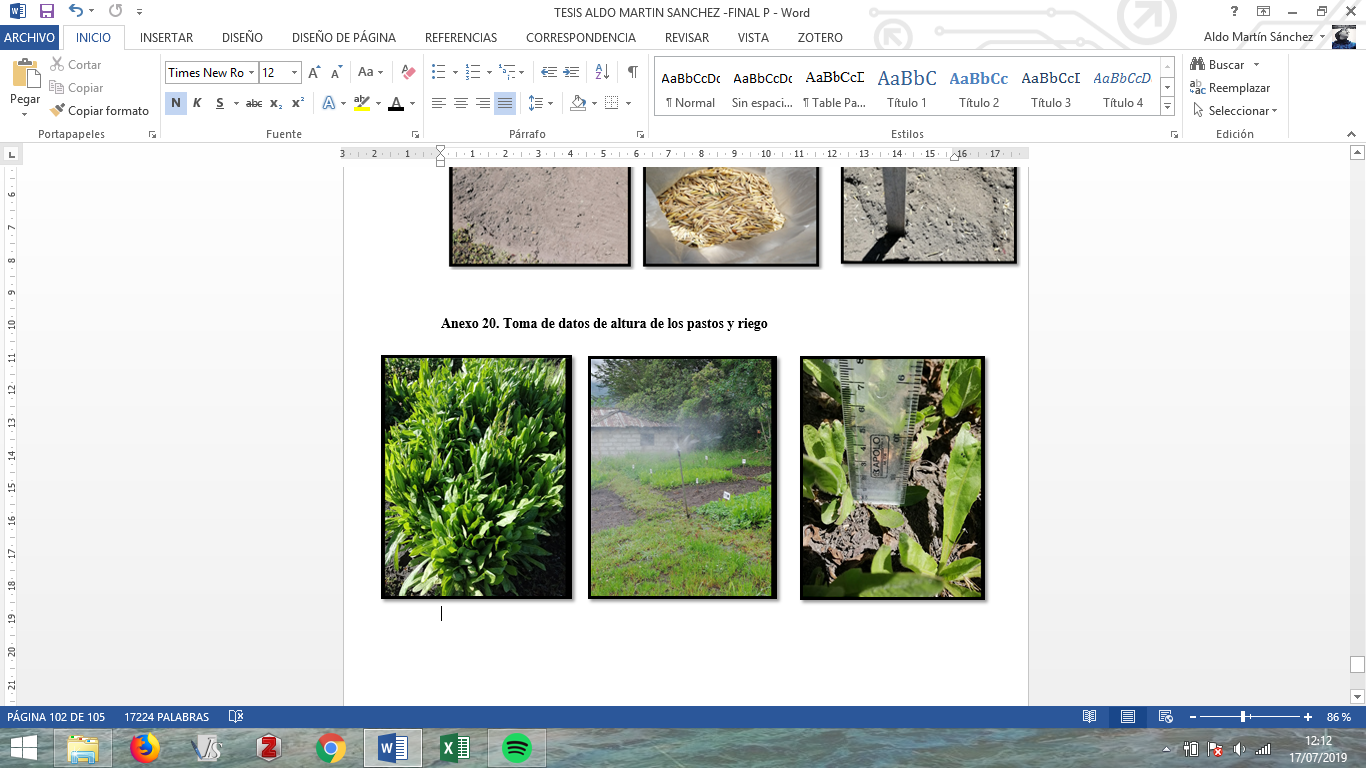 Anexo 21. Toma de datos de cobertura y aplicación de lactofermento.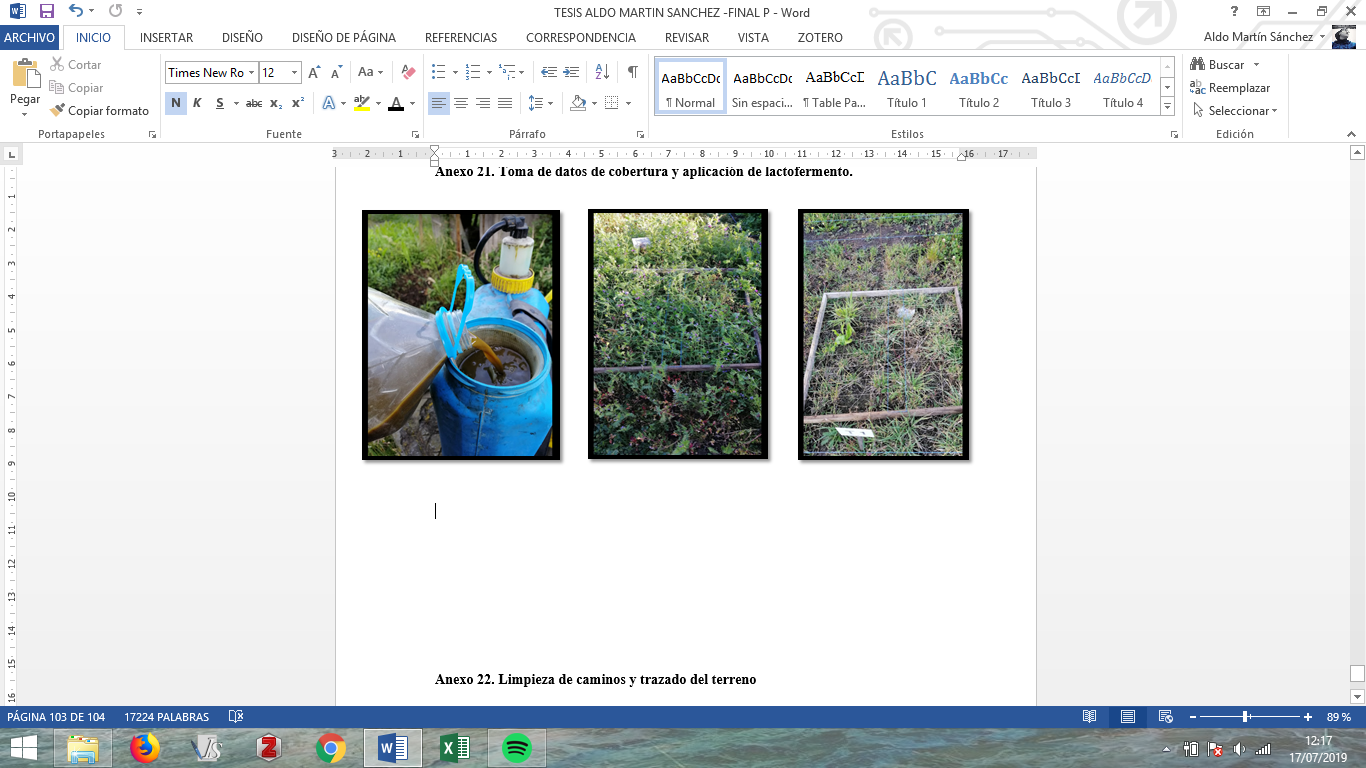 Anexo 22. Limpieza de caminos y trazado del terreno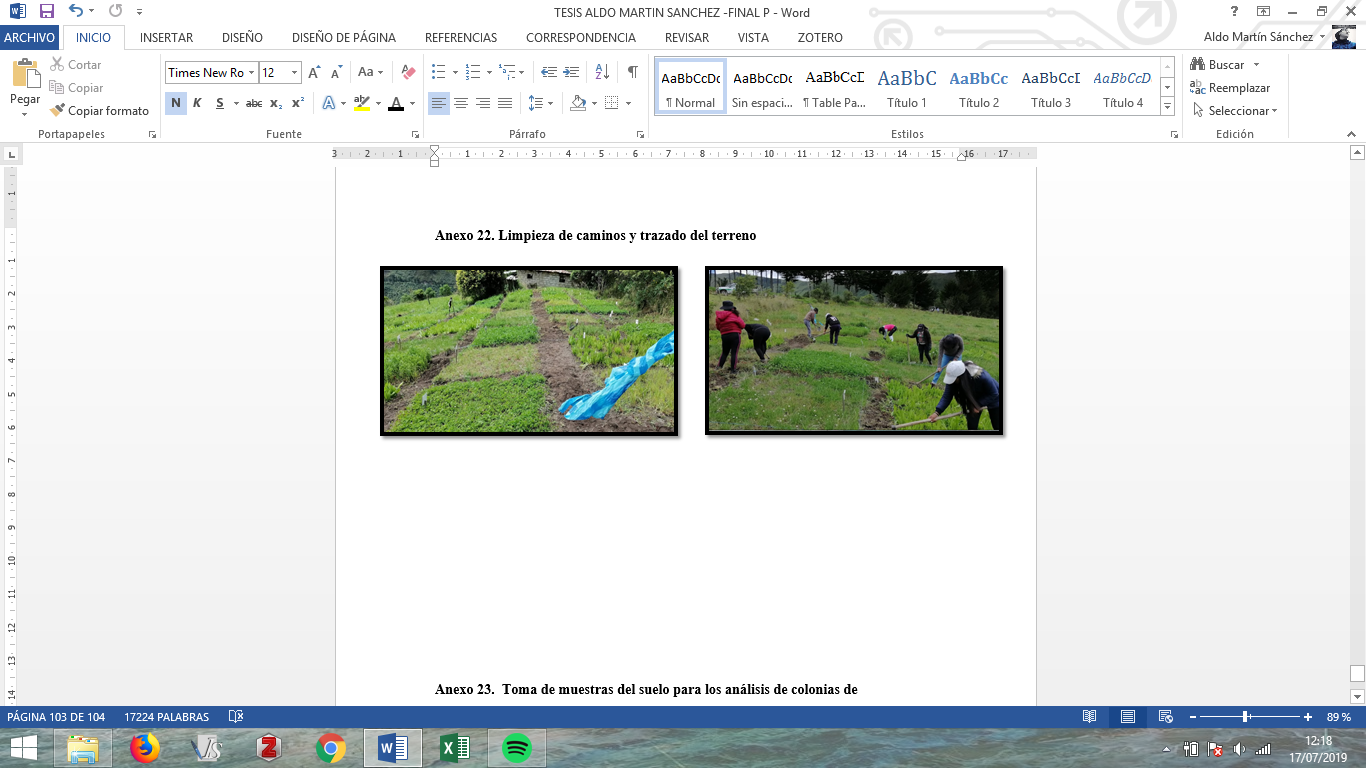 Anexo 23.  Toma de muestras del suelo para los análisis de colonias de microorganismos y hongos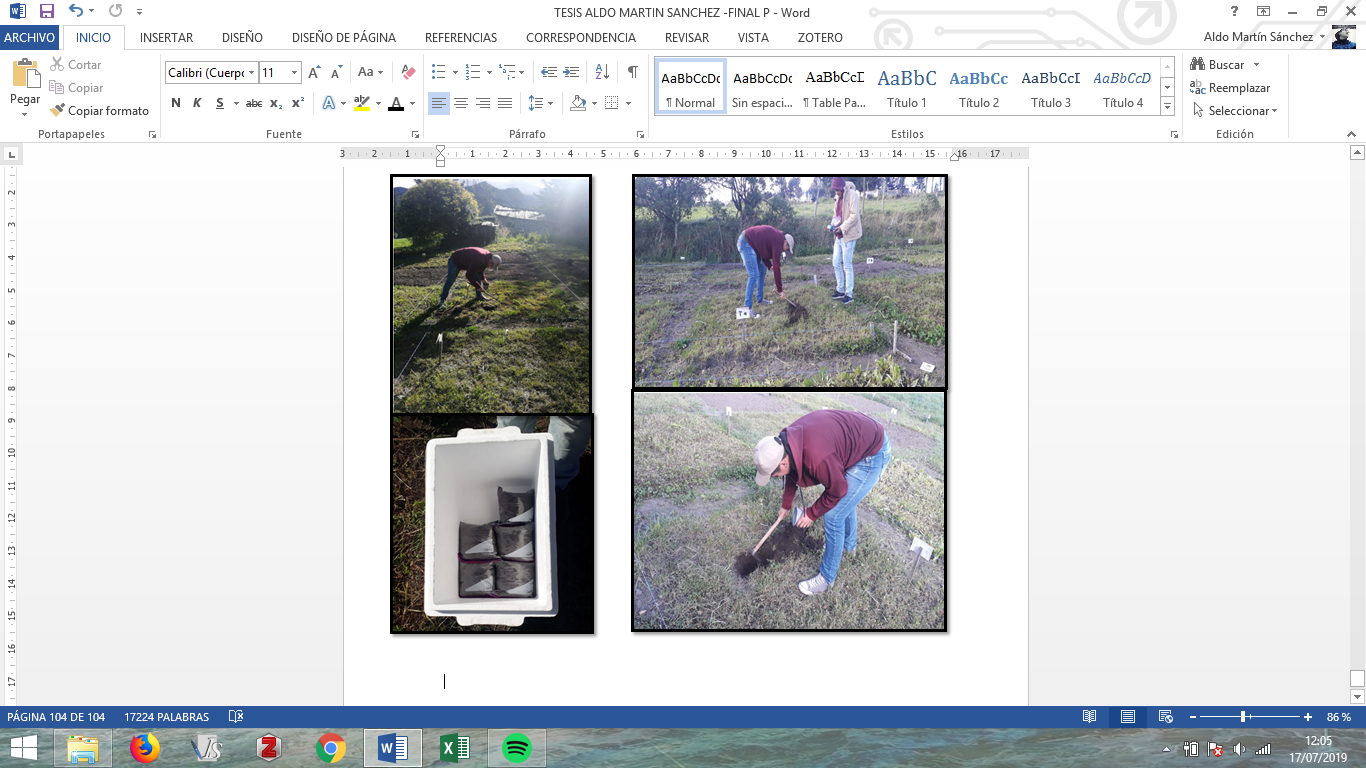 Anexo 24. Tabla de costos para el establecimiento de pastos y mezclas forrajeras por hectárea (sin lactofermento).Objetivo 1ActividadResultado de la actividadMedio de Verificación.Evaluar el  comportamiento agronómico de los siete pastos y 3 mezclas forrajeras con la utilización de lactofermento en el sexto corte.Labores culturales  del sexto corte al octavo corteCultivo mantenidoFotografía Evaluar el  comportamiento agronómico de los siete pastos y 3 mezclas forrajeras con la utilización de lactofermento en el sexto corte.Resiembra de vicia y avenaParcelas resembradasFotografía Evaluar el  comportamiento agronómico de los siete pastos y 3 mezclas forrajeras con la utilización de lactofermento en el sexto corte.Preparación e incorporación del lactofermentoLactofermento incorporado en el ensayoFotografía Evaluar el  comportamiento agronómico de los siete pastos y 3 mezclas forrajeras con la utilización de lactofermento en el sexto corte.Toma de datosAltura de plantas Porcentaje de suelo cubiertoKg ha-1 de pasto/mezcla forrajeraLibro de campo Hojas de cálculo Objetivo 2ActividadResultado de la actividadMedio de Verificación.Determinar la composición química y microbiológica  del lactofermento.Análisis químico y microbiológico del lacto  Resultado del análisis químico y microbiológico Informe del resultado impreso y certificado por el laboratorioObjetivo 3ActividadResultado de la actividadMedio de Verificación.Cuantificar  microorganismos del suelo por tratamiento.Muestreo Reporte de conteo Informe del resultado del conteo de microorganismos y hongos del suelo ALTERNATIVAS DE MEZCLA FORRAJERAKg/ha%OPCIÓN 145100Rye Grass Perenne2044Rye Grass Annual1022Pasto Azul1227Trébol Blanco24Trébol Rojo12OPCIÓN 245100Rye Grass Perenne2556Rye Grass Annual1534Trébol Blanco510OPCIÓN 350100Rye Grass Perenne4386Trébol Blanco714OPCIÓN 445100Falaris3885Trébol Blanco715OPCIÓN 5135100Avena9067Vicia4533Ìndices CaracterísticasCiclo vegetativoPerenne (4-5 años)Suelo Ricos en nitrógeno, francos o arcillosos con adecuada humedad y fertilidadClima Templado húmedo, no soporta sequías Altitud1800-3600 m.s.n.m, arriba de los 3000 m.s.n.m su crecimiento se reduce Temperatura Optima 20 a 25 º Precipitación76,09 mmpH Ligeremente ácido, > 5,5Productividad 10-12 t/ha/corteValor nutritivo en leche33% de proteína y 80% de digestibilidad, Ca, Mg, aporte energético muy alto. Índices CaracterísticasCiclo vegetativoPerenne (4-5 años)SueloFranco, profundo, resistente a la sequía ClimaTemplado y frío, húmedo bastante brumoso Altitud2.500-3.600 m.s.n.m  Temperatura10 – 17 º CPrecipitación800 – 1600 mm, resistente a sequías.PhResiste la acidez, no se adapta a suelos alcalinosProductividad7 t/ha/corteValor nutritivo en leche18,7% de proteína 6,1% de digestibilidad, Calcio 0.12 %, Fosforo 0.11%, Grasa 1.60 %, Fibra 8.10 %.Índices CaracterísticasCiclo vegetativoAnual (75-120 días )Suelo Livianos, humíferos, bien drenados, profundos y fértilesClima Templado y templado-frío húmedo. Poco resistente a sequíasAltitud2.500-3.300 m.s.n.m. desarrollo magníficoTemperatura 22 30 ºCPrecipitación 700 mm.pH 6 – 7,3Productividad 35-45 t/masa verde/ha/corteValor nutritivo en lecheFloración (7,5% de proteína cruda), 60% de digestibilidadÍndices CaracterísticasCiclo vegetativoAnual o bianual(1-2 años)Suelo Livianos, con buena fertilidad Clima Húmedos y subhúmedosAltitud> 1500 msnmTemperatura 18 – 20 º CpH > 5Valor nutritivo Proteína 0,50%, Energía 19%, Grasa total 0,60%, Glúcidos 2,80 % .ÍndicesCaracterísticasCiclo vegetativo Bianual o perenne de corta vidaSuelo Fértiles, bien drenados y con alta capacidad de retención de humedad Franco – franco arcillosoClima Templado frío PrecipitaciónSuperior a los 800 mm /anualpH (6.0 - 7.5 )Tolerante a la alcalinidad y susceptible a pH inferior a 5.5 Productividad 35 t/masa verde/ha/añoValor nutritivo23% de proteína crudaÍndices CaracterísticasCiclo vegetativo Perenne (4-5 años)Suelo Son mejores los suelos arcillosos con adecuadas cantidades de fósforoClima Templado frío y húmedoPrecipitación800 mmpH 5,5 – 7,5Valor nutritivo 25% proteína cruda, 21% proteína digestible,  y  digestibilidad superior a78%Índices CaracterísticasCiclo vegetativo Anual (1 año)Suelo Se adaptan a suelos desde arcillosos hasta arenosos Clima Templado-Frío y HúmedoAltitud2.500-3.300 m.s.n.m.Temperatura 20-25 °CNombre común  Nombre CientíficoAlturaClimaSueloValor nutricionalReferenciaPasto Azul(Dactylis glomerata)1.800 – 3.000 msnmTemperatura 10 a 17°C.Precipitación800 – 1.600 mm.Franco arcillosoProteína Cruda es de 14 – 18%.Digestibilidad optima de 65 – 70%.Materia seca 35 %Trébol rojo(Trifolium pretense)2,200 a 3,900 msnmtemplados, fríosFranco arcillosoproteína 11.18%Grasas 6.19%Hridocarbonadas 38.6%Trébol blanco(Trifolium repens)1,500 a 4,100 msnmclimas fríoscon abundante humedadFranco arcillosoRango de digestibilidad 82 %proteína bruta 27 %calcio 1.8 %magnesio1.8 %fosforo 0.6 %Ryegrass perenne(Lolium perenne)1800 a 3600 msnmClimas fríosFrancos Proteína: valor medio bajo (11% materia seca)
Aporte energético: muy altoAchicoria(Cichorium intybus)1,800 a 4,200 msnmTemplados Fríos Francos Arcilloso  vitaminas, carbohidratos, aminoácidos y fibra.(AGROSCOPIO, 2018)Vicia(Vicia sativa)2500 a 3840 msnmTemplados, fríosprecipitación 550 a 700 mmFrancos Arcilloso  Ca 0.12 %P 0.41 %Na 0.05 % Cl 0.08 %Avena(Avena sativa)3200 hasta los 4200 mTemplados, fríosfranco arcilloso y franco arenoso.vitaminas, carbohidratos, aminoácidos y fibraIngredientes Cantidad Descripción  Recipiente 200 l.Botellón desechable Agua Estiércol de vaca MelazaSuero de leche Roca fosfóricaSulfato de zincSulfato de magnesio sulfato de manganeso BóraxSulfato ferroso Sulfato de potasio Levadura Yogurt natural 11180508821223001.5300200 1Litros Galón LitrosKilos Litros            Litros  KilosKiloKilos KilosGramosKilos Gramos Gramos Litros Fuente de Variación (F de V)Grados de LibertadRepetición                (r-1)  (3-1)2Pasto                      (a-1)  (10-1)9Error (A)          (r-1)(a-1)  (2*9)18Lacofermento            (b-1)(2-1)1L*P                    (a-1)(b-1)  (9*1)9Error (B)  a(r-1)(b-1)  (2*1)(10)20Total     (r*a*b) -1  (3*10*2) -159TratamientosCódigoDescripciónT1P1.L0Pasto azul sin lactofermentosT2P2.L0Trébol rojo sin lactofermentosT3P3.L0Trébol blanco sin lactofermentosT4P4.L0Ryegrass sin lactofermentosT5P5.L0Achicoria sin lactofermentosT6P6.L0Vicia sin lactofermentosT7P7.L0Avena sin lactofermentosT8M8.L0Trébol blanco, Ryegrass, sin lactofermentosT9M9.L0Vicia y Avena sin lactofermentosT10M10.L0Achicoria, Pasto azul, Trébol rojo sin LactofermentosT11P1.L1Pasto azul con lactofermentosT12P2.L1Trébol rojo con lactofermentosT13P3.L1Trébol blanco con lactofermentosT14P4.L1Ryegrass con lactofermentosT15P5.L1Achicoria con lactofermentosT16P6.L1Vicia con lactofermentosT17P7.L1Avena con lactofermentosT18M8.L1Trébol blanco, Ryegrass, con lactofermentosT19M9.L1Vicia y Avena con lactofermentosT20M10.L1Achicoria, Pasto azul, Trébol rojo con LactofermentosVariable Independiente Variable Independiente Variable Independiente Variable Independiente Variable Independiente Variable Independiente Variable Independiente Pastos y mezclas forrajerasdefinición conceptualDimensionesindicadoresíndice (unidad de medida)técnicainstrumentosPastos y mezclas forrajerasSon plantas gramíneas y leguminosas que se desarrollan en el potrero y sirven para la alimentación del ganado. 7 pastos (ryegras p. azul, T blanco, T rojo, achicoria, vicia, avena, ) 3 mezclas ( Trébol blanco, Ryegrass,  Vicia y Avena,  Achicoria, Pasto azul, Trébol rojo)Altura CmMedición directa Cinta métrica Pastos y mezclas forrajerasSon plantas gramíneas y leguminosas que se desarrollan en el potrero y sirven para la alimentación del ganado. 7 pastos (ryegras p. azul, T blanco, T rojo, achicoria, vicia, avena, ) 3 mezclas ( Trébol blanco, Ryegrass,  Vicia y Avena,  Achicoria, Pasto azul, Trébol rojo)Cobertura %Método del cuadranteCuadrante de madera LactofermentoEl lactofermento fortificados son abonos líquidos fermentados que se obtienen mediante la fermentación anaeróbica (sin aire), en un medio líquido, de estiércol fresco de animales.Composición microbiológica y física Macro y micro nutrientes ppmMuestreo y Análisis de laboratorioEquipo de laboratorio LactofermentoEl lactofermento fortificados son abonos líquidos fermentados que se obtienen mediante la fermentación anaeróbica (sin aire), en un medio líquido, de estiércol fresco de animales.Composición microbiológica y física Microrganismos %Muestreo y Análisis de laboratorioEquipo de laboratorio Variable dependienteVariable dependienteVariable dependienteVariable dependienteVariable dependienteVariable dependienteVariable dependienteDesarrollo de los pastos definición conceptualdimensionesindicadoresíndice(unidad de medida)técnicaInstrumentosDesarrollo de los pastos El desarrollo vegetal es el proceso conjunto de crecimiento y diferenciación celular de las plantas que está regulado por la acción de diversos compuestos del embrión.TamañoAlturacmMedición directa Cintra métrica Desarrollo de los pastos El desarrollo vegetal es el proceso conjunto de crecimiento y diferenciación celular de las plantas que está regulado por la acción de diversos compuestos del embrión.Tamañocobertura%Método del cuadranteCuadrante de maderaFuente de variación Grados de libertadCuadrados medios 43 díasCuadrados   medios días  50Pasturas       9646,26 *719,08*Lactofermento        136,9775,49Repetición 24,999,92Pasturas*Lactofermento       911,2513,7Error     384,585,36Total     59CV%8,387,88Fuente de variación  Fuente de variación  Grados de libertad      Cuadrados medios 43 díasPasturas        Pasturas        9646,26 *Lactofermento       Lactofermento       136,97Repetición Repetición 24,99Pasturas*Lactofermento       Pasturas*Lactofermento       911,25Error     Error     384,58Total     Total     59PromedioPromedio25,51CV%CV%8,38PastoMediasRangoRangoRangoRangoRangoRangoAchicoria (T5)39,43AAchicoria – P. azul – T. rojo (T10)33,35BRyegrass (T4)32,63BCT. blanco - Ryegrass (T8)31,53BCDT. rojo (T2)29,13CDET. blanco (T3)28,35DEP. azul (T1)26,72EVicia (T6)12,32FAvena (T7)10,88FVicia - Avena (T9)10,80FLactofermentoMediasRangoRangoCon lactofermento26,30ASin lactofermento24,73B PastoLactofermentoMediasRangoRangoRangoRangoRangoRangoAchicoria (T15)139,83A Achicoria (T5)039,03A B Ryegras (T14)135,93A B C Achicoria – P. azul – T. rojo (T20)134,10A B C D T. blanco - Ryegras (T18)133,87A B C D Achicoria – P. azul – T. rojo (T10)032,60B C D T. rojo (T12)130,77C D E Ryegras (T4)029,33C D E T. blanco - Ryegras (T8)029,20D E T. blanco (T3)028,70D E T. blanco (T13)128,10D E P.azul (T1)027,70D E T. rojo (T2)027,50D E P.azul (T11)125,73E Vicia (T16) 113,70F Avena (T7)011,43F Vicia (T6)010,93F Vicia - Avena (T1)010,87F Vicia - Avena (T19)110,73F Avena (T17)110,33F Fuente de variaciónGrados de libertadCuadrados medios 50 días Pasturas        9719,08*Lactofermento       175,49Repetición2Pasturas*Lactofermento       913,7Error     385,36PastoMediasRangoRangoRangoRangoRangoAchicoria45,38AAchicoria – P. azul – T. rojo37,70BRyegrass36,28BCT. blanco - Ryegrass35,42BCT. rojo32,83CDT. blanco32,60CDP. azul29,65DVicia15,43EVicia - Avena14,45EAvena14,23ELactofermentoMediasRangoCon lactofermento30,52A Sin lactofermento28,28B PastoPastoLactofermentoMediasRangoRangoRangoRangoRangoAchicoria (T15)Achicoria (T15)146,17A Achicoria (T5)Achicoria (T5)044,60A B Ryegrass (T14)Ryegrass (T14)140,03A B C Achicoria – P. azul – T. rojo (T20)Achicoria – P. azul – T. rojo (T20)139,03A B C D T. blanco - Ryegrass (T18)T. blanco - Ryegrass (T18)138,37B C D Achicoria – P. azul – T. rojo (T10)036,37C D E T. rojo (T12)T. rojo (T12)134,90C D E F T. blanco (T3)T. blanco (T3)032,93C D E F Ryegrass (T4)Ryegrass (T4)032,53D E F T. blanco - Ryegrass (T8)T. blanco - Ryegrass (T8)032,47D E F T. blanco (T13)T. blanco (T13)132,27D E F T. rojo (T2)T. rojo (T2)030,77E F P. azul (T1)P. azul (T1)030,47E F P. azul (T11)P. azul (T11)128,83F Vicia (T16)Vicia (T16)117,13G Vicia - Avena (T9)Vicia - Avena (T9)014,50G Vicia - Avena (T19)Vicia - Avena (T19)114,40G Avena (T7)Avena (T7)014,40G Avena (T17)Avena (T17)114,07G Vicia (T6)Vicia (T6)013,73G Fuente de variaciónGrados de libertad  Cuadrados medios   Pasturas       91718,59*Lactofermento         168,27Repetición2529,35Pasturas*Lactofermento       9116,53Error     38129,95Total     59CV%           17,67Promedio                             64,50                                PasturasMediasRangoRangoRangoAchicoria84,00A Ryegrass78,83A T. blanco78,00A Vicia 76,67A T. rojo73,67A B Avena70,67A B Vicia - Avena54,00B C T. blanco – Ryegrass48,50C Achicoria – P. azul – T. rojo42,00C P. azul38,67C LactofermentoMediasRango165,57A063,43BPasturasLactofermentoMediasRangoRangoRangoRangoRangoRangoAchicoria (T15)191,33AT. rojo (T12)182,00ABRyegrass (T14)179,33ACVicia (T6)079,33ABC Avena  (T17)179,00ABCRyegrass (T4)078,33ABCDAchicoria (T5)076,67ABCDT. rojo (T13)175,00ABCDVicia (16)174,00ABCDT. rojo (T3)074,00ABCDT. blanco (T2)072,33ABCDEAvena (T7)062,33ABCDEFVicia – Avena (T19)154,00BCDEFVicia – Avena (T9)054,00BCDEFT. blanco – Ryegrass (T18)149,00BCDEFT. blanco – Ryegrass (T8)048,0BCDEFAchicoria – P. azul – T. rojo (T10)046,33CDEFP. azul (T1)043,00DEFAchicoria – P. azul – T. rojo (T20)137,67EFP. azul (T11)134,33F    Fuente de variaciónGrados de libertad Cuadrados medios  Microorganismos1237,48*Repetición    20,02Error       200,16Total       32 CV 3,46TRATAMIENTOSMEDIASRANGORANGORANGORANGORANGOT. rojo17,32A P. azul17,32A Vicia 15,55B Achicoria14,63B Achicoria sin lacto11,71C Ryegrass11,31C Avena9,21D Vicia - Avena8,69D T. blanco8,54D T. blanco - Ryegrass8,36D Achicoria – P. azul – T. rojo6,53E     Fuente de variaciónGrados de libertad  Cuadrados medios   Hongos1215,63*Repetición    22,30E-03Error       200,04Total       32 CV 1,49TRATAMIENTOSMEDIASRANGORANGORANGORANGORANGORANGORANGORyegrass17,32A Achicoria17,32A T. blanco - Ryegrass17,32A Vicia 14,45B Avena14,32B Vicia - Avena13,41C Achicoria sin lacto12,81C D T. blanco12,33D E T. rojo11,79E F Achicoria – P. azul – T. rojo11,46F P. azul10,34G CATEGORIAN°B36Muestra analizadaTipo análisisMetodología y/o medio de cultivo- diluciónResultados del análisisResultados del análisisMuestra analizadaTipo análisisMetodología y/o medio de cultivo- diluciónOrganismo a identificarUFC/cc biol**BiolBacteriasSX-CVP-KB-LB* 10-5Pseudomonas sp0BiolBacteriasSX-CVP-KB-LB* 10-5Xanthomonas sp0BiolBacteriasSX-CVP-KB-LB* 10-5Erwinia sp0BiolBacteriasSX-CVP-KB-LB* 10-5Bacillus sp3* Medios de cultivo para bacterias: SX= Medio para Xanthomonas sp, CVP= Cristal violeta pectato, KB= Medio B de King, LB=Medio para Bacillus.** Unidades formadoras de colonias por centímetro cúbico de biol* Medios de cultivo para bacterias: SX= Medio para Xanthomonas sp, CVP= Cristal violeta pectato, KB= Medio B de King, LB=Medio para Bacillus.** Unidades formadoras de colonias por centímetro cúbico de biol* Medios de cultivo para bacterias: SX= Medio para Xanthomonas sp, CVP= Cristal violeta pectato, KB= Medio B de King, LB=Medio para Bacillus.** Unidades formadoras de colonias por centímetro cúbico de biol* Medios de cultivo para bacterias: SX= Medio para Xanthomonas sp, CVP= Cristal violeta pectato, KB= Medio B de King, LB=Medio para Bacillus.** Unidades formadoras de colonias por centímetro cúbico de biol* Medios de cultivo para bacterias: SX= Medio para Xanthomonas sp, CVP= Cristal violeta pectato, KB= Medio B de King, LB=Medio para Bacillus.** Unidades formadoras de colonias por centímetro cúbico de biolObservaciones:No se encontró la presencia de bacterias fitopatógenas para las que se realizaron las pruebas. Sinembargo  en  uno  de  los  medios  se  observaron  colonias  que  por  sus  características  morfológicas corresponden a Bacillus sp.Observaciones:No se encontró la presencia de bacterias fitopatógenas para las que se realizaron las pruebas. Sinembargo  en  uno  de  los  medios  se  observaron  colonias  que  por  sus  características  morfológicas corresponden a Bacillus sp.Observaciones:No se encontró la presencia de bacterias fitopatógenas para las que se realizaron las pruebas. Sinembargo  en  uno  de  los  medios  se  observaron  colonias  que  por  sus  características  morfológicas corresponden a Bacillus sp.Observaciones:No se encontró la presencia de bacterias fitopatógenas para las que se realizaron las pruebas. Sinembargo  en  uno  de  los  medios  se  observaron  colonias  que  por  sus  características  morfológicas corresponden a Bacillus sp.Observaciones:No se encontró la presencia de bacterias fitopatógenas para las que se realizaron las pruebas. Sinembargo  en  uno  de  los  medios  se  observaron  colonias  que  por  sus  características  morfológicas corresponden a Bacillus sp.ING. CRISTINA TELLO T.                             DRA. MARIA LUISA INSUASTI A.RESP. DPTO. PROTECCIÓN VEGETAL         RESP. ÁREA CLÍNICA Y DIAGNOSISING. CRISTINA TELLO T.                             DRA. MARIA LUISA INSUASTI A.RESP. DPTO. PROTECCIÓN VEGETAL         RESP. ÁREA CLÍNICA Y DIAGNOSISING. CRISTINA TELLO T.                             DRA. MARIA LUISA INSUASTI A.RESP. DPTO. PROTECCIÓN VEGETAL         RESP. ÁREA CLÍNICA Y DIAGNOSISING. CRISTINA TELLO T.                             DRA. MARIA LUISA INSUASTI A.RESP. DPTO. PROTECCIÓN VEGETAL         RESP. ÁREA CLÍNICA Y DIAGNOSISING. CRISTINA TELLO T.                             DRA. MARIA LUISA INSUASTI A.RESP. DPTO. PROTECCIÓN VEGETAL         RESP. ÁREA CLÍNICA Y DIAGNOSISTRATAMIENTOPLREPETICIONALTURA 1ALTURA 10ALTURA 11ALTURA 21ALTURA 32ALTURA 42ALTURA 52ALTURA 63ALTURA 66ALTURA 76ALTURA 83ALTURA 9811118,012,317,922,526,028,831,033,82,07,711,114,222116,79,012,718,524,628,732,837,32,07,011,115,433115,27,110,015,323,126,731,135,32,07,011,314,844118,811,715,623,331,536,940,444,82,08,312,115,855117,913,619,324,531,636,842,047,72,09,816,222,666110,03,67,211,015,016,820,625,22,028,632,135,477110,01,63,15,28,010,014,417,72,021,825,931,388116,710,516,422,629,433,236,539,42,08,212,215,999110,01,34,16,39,312,616,119,62,022,826,630,510101110,014,319,726,032,134,540,043,82,08,412,516,31110110,314,016,822,925,228,030,735,02,08,111,215,1122017,311,314,918,121,526,630,535,22,07,511,014,71330110,415,018,922,824,829,433,738,02,09,414,118,1144018,113,518,922,626,629,933,437,72,08,812,615,8155018,215,421,626,332,138,144,251,42,09,917,925,5166010,01,12,86,18,711,214,118,62,021,724,927,8177010,01,43,25,07,410,814,318,22,020,623,726,5188018,413,518,322,526,630,533,939,42,08,512,516,5199010,01,32,85,38,010,614,818,42,022,124,929,82010018,614,119,826,231,836,741,646,92,08,413,017,611127,811,415,318,821,424,428,230,72,08,412,115,4221210,115,120,526,430,334,338,842,82,010,814,818,5331210,313,417,922,426,230,034,838,92,09,413,717,1441212,917,522,527,131,335,439,644,32,010,714,918,5551213,519,925,331,036,842,347,653,42,013,319,826,166120,01,54,47,610,614,218,322,92,026,029,232,877120,01,42,84,87,610,514,418,12,021,224,627,788128,013,618,624,329,735,140,746,62,08,212,415,899120,01,02,13,56,09,514,519,02,021,524,928,010101214,319,124,028,332,937,041,345,42,010,615,420,5111027,311,215,418,622,426,629,733,52,09,613,316,4122028,412,016,019,423,727,130,233,32,09,114,017,5133028,812,317,021,125,629,634,238,92,08,513,216,81440210,614,417,721,024,828,732,136,42,010,214,317,31550213,118,725,230,336,240,846,552,02,016,122,229,0166020,02,34,47,09,811,714,216,72,019,622,725,6177020,02,04,77,59,913,015,417,92,021,124,027,1188029,513,015,919,022,725,428,431,72,010,714,517,9199020,02,04,15,88,211,414,818,12,021,825,328,12010029,012,716,821,024,528,332,436,52,09,814,517,811135,89,213,016,520,524,027,330,12,010,113,718,122139,614,016,921,425,129,333,139,02,011,314,317,033138,611,715,018,123,227,330,935,62,010,914,618,0441315,419,623,727,330,635,540,144,42,011,615,519,5551312,817,521,827,432,640,448,956,52,012,217,224,066130,01,22,74,67,610,112,515,82,018,822,224,777130,01,53,65,58,110,513,416,72,019,623,126,3881311,315,620,224,228,833,337,944,22,010,815,018,499130,01,53,55,57,510,112,615,62,018,722,125,110101310,514,417,421,326,130,835,839,52,010,914,518,0111039,214,117,721,925,828,531,033,02,09,012,715,6122039,113,817,321,525,928,831,635,12,09,612,515,8133039,913,516,919,924,227,130,934,42,09,413,016,71440311,814,417,521,226,029,432,135,02,011,014,517,91550310,915,620,726,133,238,243,148,72,010,716,422,5166030,01,52,94,97,99,912,915,62,018,822,525,8177030,01,32,74,97,610,513,516,62,019,423,626,8188039,214,219,224,528,731,735,138,42,09,412,515,7199030,01,13,05,17,610,613,917,62,020,623,325,920100310,615,219,325,729,932,835,137,62,010,514,719,2TRATAMIENTOPLREPETICIONCOBERTURA 22COBERTURA 36COBERTURA 57111145,038,743,0221180,084,075,0331185,083,087,0441145,064,065,0551186,088,092,0661178,080,080,0771168,069,071,0881152,556,058,5991143,560,569,010101127,029,729,71110120,032,049,01220180,085,085,01330178,090,092,01440191,094,093,01550190,092,092,01660164,070,075,01770191,094,094,01880145,051,051,01990137,544,041,520100130,733,3271,7111222,024,022,0221283,095,094,0331290,091,095,0441293,095,098,0551287,091,094,0661290,095,096,0771287,090,092,0881245,551,055,0991243,046,046,010101238,043,851,31110228,030,036,01220258,069,070,01330243,054,080,01440293,095,098,01550273,075,078,01660290,092,096,01770277,080,079,01880231,534,034,01990235,044,559,520100228,340,339,3111323,027,038,0221343,052,060,0331365,072,070,0441383,090,092,0551368,080,082,0661354,055,060,0771350,063,074,0881331,532,532,5991336,039,546,510101320,726,732,31110334,040,044,01220360,060,062,01330359,067,070,01440385,090,090,01550383,084,090,01660382,085,089,01770376,081,082,01880344,545,559,01990346,549,560,020100325,328,029,0TRATAMIENTOSTRATAMIENTOSTRATAMIENTOSTRATAMIENTOSTRATAMIENTOSTRATAMIENTOSTRATAMIENTOSTRATAMIENTOSTRATAMIENTOSTRATAMIENTOSTRATAMIENTOSREPLICAST0T1T2T3T4T5T6T7T8T9T1011473003008011723224980628338213830030071128 2112488270764331273003006813920022993786847TRATAMIENTOSTRATAMIENTOSTRATAMIENTOSTRATAMIENTOSTRATAMIENTOSTRATAMIENTOSTRATAMIENTOSTRATAMIENTOSTRATAMIENTOSTRATAMIENTOSTRATAMIENTOSREPLICAST0T1T2T3T4T5T6T7T8T9T10115710314416230030020120230018313021641071391523003002092053001801343171111134142300300216208300176130TRATAMIENTOS REPLICASMICROORGANISMOS (UFC/g)T01147T11300T21300T3180T41117T51232T61249T7180T8162T9183T10138T02138T12300T22300T3271T42128T52211T62248T7282T8270T9276T10243T03127T13300T23300T3368T43139T53200T63229T7393T8378T9368T10347TRATAMIENTOSREPLICASMICROORGANISMOS (UFC/g)T0112,12T1117,32T2117,32T318,94T4110,82T5115,23T6115,78T718,94T817,87T919,11T1016,16T0211,75T1217,32T2217,32T328,43T4211,31T5214,53T6215,75T729,06T828,37T928,72T1026,56T0311,27T1317,32T2317,32T338,25T4311,79T5314,14T6315,13T739,64T838,83T938,25T1036,86TRATAMIENTOS REPLICASHONGOS (UFC/g)T01157T11103T21144T31162T41300T51300T61201T71202T81300T91183T101130T02164T12107T22139T32152T42300T52300T62209T72205T82300T92180T102134T03171T13111T23134T33142T43300T53300T63216T73208T83300T93176T103130TRATAMIENTOS REPLICASHONGOS (UFC/g)T0112,53T1110,15T2112,00T3112,73T4117,32T5117,32T6114,18T7114,21T8117,32T9113,53T10111,40T0212,81T1210,34T2211,79T3212,33T4217,32T5217,32T6214,46T7214,32T8217,32T9213,42T10211,58T0313,08T1310,54T2311,58T3311,92T4317,32T5317,32T6314,70T7314,42T8317,32T9313,27T10311,40TABLA DE COSTOS PARA EL ESTABLECIMIENTO DE PASTOS Y MEZCLAS FORRAJERAS POR HECTAREA (SIN LACTOFERMENTO)TABLA DE COSTOS PARA EL ESTABLECIMIENTO DE PASTOS Y MEZCLAS FORRAJERAS POR HECTAREA (SIN LACTOFERMENTO)TABLA DE COSTOS PARA EL ESTABLECIMIENTO DE PASTOS Y MEZCLAS FORRAJERAS POR HECTAREA (SIN LACTOFERMENTO)TABLA DE COSTOS PARA EL ESTABLECIMIENTO DE PASTOS Y MEZCLAS FORRAJERAS POR HECTAREA (SIN LACTOFERMENTO)TABLA DE COSTOS PARA EL ESTABLECIMIENTO DE PASTOS Y MEZCLAS FORRAJERAS POR HECTAREA (SIN LACTOFERMENTO)TABLA DE COSTOS PARA EL ESTABLECIMIENTO DE PASTOS Y MEZCLAS FORRAJERAS POR HECTAREA (SIN LACTOFERMENTO)TABLA DE COSTOS PARA EL ESTABLECIMIENTO DE PASTOS Y MEZCLAS FORRAJERAS POR HECTAREA (SIN LACTOFERMENTO)TABLA DE COSTOS PARA EL ESTABLECIMIENTO DE PASTOS Y MEZCLAS FORRAJERAS POR HECTAREA (SIN LACTOFERMENTO)TABLA DE COSTOS PARA EL ESTABLECIMIENTO DE PASTOS Y MEZCLAS FORRAJERAS POR HECTAREA (SIN LACTOFERMENTO)TABLA DE COSTOS PARA EL ESTABLECIMIENTO DE PASTOS Y MEZCLAS FORRAJERAS POR HECTAREA (SIN LACTOFERMENTO)TABLA DE COSTOS PARA EL ESTABLECIMIENTO DE PASTOS Y MEZCLAS FORRAJERAS POR HECTAREA (SIN LACTOFERMENTO)PASTOS Y MEZCLASCOSTO FIJOCOSTO FIJOCOSTO FIJOCOSTO FIJOCOSTO FIJOCOSTO VARIABLECOSTO VARIABLECOSTO VARIABLECOSTO VARIABLETOTAL ($)PASTOS Y MEZCLASUso de sueloTalento humanoDescripciónMaquinariaDescripciónSemillasDescripciónLactofermentoDescripciónTOTAL ($)Pastos Azul30060Persona100Tractor30Kg0Insumos490Trébol Rojo30060Persona100Tractor10Kg0Insumos470Trébol Blanco30060Persona100Tractor6kg0Insumos466Ryegrass30060Persona100Tractor41kg0Insumos501Achicoria30060Persona100Tractor100kg0Insumos560Vicia30060Persona100Tractor50kg0Insumos510Avena30060Persona100Tractor50kg0Insumos510Ryegrass - T. Blanco30060Persona100Tractor107Kg - 3kg0Insumos470Vicia - Avena30060Persona100Tractor5025kg - 25Kg0Insumos510Achicoria - P. Azul - T. Rojo30060Persona100Tractor7050kg - 15kg - 5 kg0Insumos530